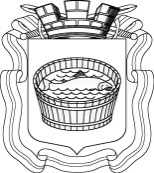 Ленинградская область                           Лужский муниципальный район Совет депутатов Лужского городского поселениячетвертого созываРЕШЕНИЕ           21 декабря  2021 года       №  118 О бюджете Лужского городского поселения Лужского муниципального района Ленинградской области на 2022 год и на плановый период 2023 и 2024 годовВ соответствии с Федеральным законом от 06.10.2003 г. № 131-ФЗ          «Об общих принципах организации местного самоуправления в Российской Федерации», руководствуясь Бюджетным кодексом Российской Федерации, Уставом Лужского городского поселения Лужского муниципального района Ленинградской области, Совет депутатов Лужского городского поселения РЕШИЛ:Основные характеристики бюджета Лужского городского поселения Лужского муниципального района Ленинградской области на 2022 год и на плановый период 2023 и 2024 годов:  Утвердить основные характеристики бюджета Лужского городского поселения Лужского муниципального района Ленинградской области на 2022 г.:прогнозируемый общий объем доходов бюджета Лужского городского поселения Лужского муниципального района Ленинградской области в сумме 340 577 260,00 руб.;общий объем расходов бюджета Лужского городского поселения Лужского муниципального района Ленинградской области в сумме 344 954 414,04 руб.;дефицит бюджета Лужского городского поселения Лужского муниципального района Ленинградской области в сумме 4 377 154,04 руб. Утвердить основные характеристики бюджета Лужского городского поселения Лужского муниципального района Ленинградской области на плановый период 2023 и 2024 годов:прогнозируемый общий объем доходов бюджета Лужского городского поселения Лужского муниципального района Ленинградской области на 2023 год в сумме 320 205 938,00 руб. и на 2024 год в сумме 364 774 364,00 руб.;общий объем расходов бюджета Лужского городского поселения Лужского муниципального района Ленинградской области на 2023 год в сумме 323 860 448,86 руб., в том числе условно утвержденные расходы в сумме 18 005 148,45 руб., и на 2024 год в сумме 367 803 027,56 руб., в том числе условно утвержденные расходы в сумме 23 700 213,20 руб.;дефицит бюджета Лужского городского поселения Лужского муниципального района Ленинградской области на 2023 год в сумме 3 654 510,86 руб. и на 2024 год в сумме 3 028 663,56 руб. Доходы бюджета Лужского городского поселения Лужского муниципального района Ленинградской области:Утвердить прогнозируемые поступления налоговых, неналоговых доходов и безвозмездных поступлений в бюджет Лужского городского поселения Лужского муниципального района Ленинградской области по кодам видов доходов на 2022 год и на плановый период 2023 и 2024 годов согласно приложению 1.Утвердить объем межбюджетных трансфертов, получаемых из других бюджетов бюджетной системы Российской Федерации на 2022 год и на плановый период 2023 и 2024 годов согласно приложению 2.Установить, что 25 процентов прибыли муниципальных унитарных предприятий Лужского городского поселения Лужского муниципального района Ленинградской области, остающейся после уплаты налогов и иных обязательных платежей, зачисляются в бюджет Лужского городского поселения Лужского муниципального района Ленинградской области.Бюджетные ассигнования бюджета Лужского городского поселения Лужского муниципального района Ленинградской области:Утвердить:распределение бюджетных ассигнований по целевым статьям (муниципальным программам Лужского городского поселения и непрограммным направлениям деятельности), группам видов расходов, разделам и подразделам классификации расходов бюджетов на 2022 год и на плановый период 2023 и 2024 годов согласно приложению 3;распределение бюджетных ассигнований по разделам и подразделам классификации расходов бюджетов на 2022 год и на плановый период 2023 и 2024 годов согласно приложению 4;ведомственную структуру расходов бюджета Лужского городского поселения Лужского муниципального района Ленинградской области на 2022 год и на плановый период 2023 и 2024 годов согласно приложению 5.3.2. Утвердить общий объем бюджетных ассигнований на исполнение публичных нормативных обязательств:на 2022 год в сумме 2 373 304,00 руб.;на 2023 год в сумме 2 468 236,00 руб.;на 2024 год в сумме 2 566 956,00 руб. Утвердить объем бюджетных ассигнований муниципального дорожного фонда Лужского городского поселения Лужского муниципального района Ленинградской области:на 2022 год в сумме 59 233 842,67 руб.;на 2023 год в сумме 41 810 128,80 руб.;на 2024 год в сумме 43 153 300,00 руб.Утвердить резервный фонд администрации Лужского муниципального района Ленинградской области, исполняющей полномочия администрации Лужского городского поселения Лужского муниципального района Ленинградской области (далее по тексту – администрация Лужского муниципального района):на 2022 год в сумме 550 000,00 руб.;на 2023 год в сумме 550 000,00 руб.;на 2024 год в сумме 550 000,00 руб. Установить, что средства резервного фонда администрации Лужского муниципального района распределяются в соответствии с правовыми актами администрации Лужского муниципального района.Установить, что в порядках, установленных нормативными правовыми актами администрации Лужского муниципального района, предоставляются субсидии юридическим лицам (кроме некоммерческих организаций), индивидуальным предпринимателям, физическим лицам – производителям товаров, работ, услуг, в случаях, установленных настоящим решением, а именно в рамках непрограммных расходов:субсидии на возмещение недополученных доходов в связи с оказанием банных услуг населению на территории Лужского городского поселения.Установить, что в соответствии с пунктом 8 статьи 217 Бюджетного кодекса Российской Федерации и статьей 30 Положения о бюджетном процессе в муниципальном образовании Лужское городское поселение Лужского муниципального района Ленинградской области, утвержденного решением Совета депутатов Лужского городского поселения Лужского муниципального района Ленинградской области от 27.08.2019 г. № 263, в ходе исполнения настоящего решения изменения в сводную бюджетную роспись бюджета Лужского городского поселения Лужского муниципального района Ленинградской области вносятся по следующим основаниям, связанным с особенностями исполнения бюджета Лужского городского поселения Лужского муниципального района Ленинградской области, без внесения изменений в настоящее решение:в случаях образования, переименования, реорганизации, ликвидации органов местного самоуправления, перераспределения их полномочий, а также проведения иных мероприятий по совершенствованию структуры органов местного самоуправления, в пределах общего объема средств, предусмотренных настоящим решением на обеспечение их деятельности;в случаях перераспределение бюджетных ассигнований между разделами, подразделами, целевыми статьями, видами расходов классификации расходов бюджетов в пределах общего объема бюджетных ассигнований, предусмотренных настоящим решением главному распорядителю бюджетных средств бюджета Лужского городского поселения Лужского муниципального района Ленинградской области, в случае создания (реорганизации) муниципального учреждения;в случаях распределения средств целевых межбюджетных трансфертов из федерального и областного бюджета, бюджета Лужского муниципального района Ленинградской области на осуществление отдельных целевых расходов на основании федеральных, областных законов и (или) правовых актов Правительства Российской Федерации, Правительства Ленинградской области, муниципальных правовых актов органов местного самоуправления Лужского муниципального района Ленинградской области, а также заключенных соглашений;в случае получения уведомлений о предоставлении целевых межбюджетных трансфертов из федерального и областного бюджета, а также получения безвозмездных поступлений от физических и юридических лиц на финансовое обеспечение дорожной деятельности, приводящих к изменению бюджетных ассигнований муниципального дорожного фонда Лужского городского поселения Лужского муниципального района Ленинградской области;в случаях увеличения бюджетных ассигнований 2022 года на оплату заключенных муниципальных контрактов на поставку товаров, выполнение работ, оказание услуг, подлежавших в соответствии с условиями этих муниципальных контрактов оплате в 2021 году, в объеме, не превышающем остатка не использованных на 1 января 2022 года бюджетных ассигнований на исполнение указанных муниципальных контрактов, приводящего к изменению бюджетных ассигнований муниципального дорожного фонда Лужского городского поселения Лужского муниципального района Ленинградской области;в случаях перераспределения бюджетных ассигнований между главными распорядителями бюджетных средств бюджета Лужского городского поселения Лужского муниципального района Ленинградской области, разделами, подразделами, целевыми статьями, видами расходов классификации расходов бюджетов на сумму, необходимую для выполнения условий софинансирования, установленных для получения субсидий и иных межбюджетных трансфертов, предоставляемых бюджету Лужского городского поселения Лужского муниципального района Ленинградской области из федерального и областного бюджета, в пределах объема бюджетных ассигнований, предусмотренных по соответствующей муниципальной программе Лужского городского поселения;в случаях перераспределения бюджетных ассигнований между разделами, подразделами, видами расходов классификации расходов бюджетов в целях выполнения условий соглашений по предоставлению субсидий и иных межбюджетных трансфертов из федерального и областного бюджета в пределах общего объема бюджетных ассигнований, предусмотренных настоящим решением главному распорядителю бюджетных средств бюджета Лужского городского поселения Лужского муниципального района Ленинградской области;в случаях перераспределения бюджетных ассигнований между главными распорядителями бюджетных средств бюджета Лужского городского поселения Лужского муниципального района Ленинградской области, разделами, подразделами, целевыми статьями, видами расходов классификации расходов бюджетов в пределах общего объема средств, предусмотренных настоящим решением для финансирования муниципальной программы Лужского городского поселения, после внесения изменений в муниципальную программу;в случаях внесения Министерством финансов Российской Федерации изменений в Порядок формирования и применения кодов бюджетной классификации Российской Федерации в части отражения расходов по кодам разделов, подразделов, целевых статей, видов расходов классификации расходов бюджетов, а также приведения сводной бюджетной росписи бюджета Лужского городского поселения Лужского муниципального района Ленинградской области в соответствие с разъяснениями Министерства финансов Российской Федерации по применению бюджетной классификации Российской Федерации;в случаях перераспределения бюджетных ассигнований между разделами, подразделами, целевыми статьями, видами расходов классификации расходов бюджетов в пределах общего объема бюджетных ассигнований, предусмотренных настоящим решением главному распорядителю бюджетных средств бюджета Лужского городского поселения Лужского муниципального района Ленинградской области, на сумму денежных взысканий (штрафов) за нарушение условий договоров (соглашений) о предоставлении субсидий и иных межбюджетных трансфертов бюджетам муниципальных образований из областного бюджета, подлежащую возврату в областной бюджет;в случаях перераспределения бюджетных ассигнований между разделами, подразделами, целевыми статьями, видами расходов классификации расходов бюджетов на сумму, необходимую для уплаты штрафов (в том числе административных), пеней (в том числе за несвоевременную уплату налогов и сборов) на основании актов уполномоченных органов и должностных лиц по делам об административных правонарушениях, в пределах общего объема бюджетных ассигнований, предусмотренных главному распорядителю бюджетных средств бюджета Лужского городского поселения Лужского муниципального района Ленинградской области в текущем финансовом году;в случаях перераспределения бюджетных ассигнований между разделами, подразделами, целевыми статьями, видами расходов классификации расходов бюджетов на сумму, необходимую для уплаты налогов и иных обязательных платежей в бюджеты бюджетной системы Российской Федерации органами местного самоуправления и казенными учреждениями, в пределах общего объема бюджетных ассигнований, предусмотренных главному распорядителю средств бюджета Лужского городского поселения Лужского муниципального района Ленинградской области в текущем финансовом году.Особенности установления отдельных расходных обязательств и использования бюджетных ассигнований на обеспечение деятельности органов местного самоуправления Лужского городского поселения Лужского муниципального района Ленинградской области и муниципальных учреждений Лужского городского поселения Лужского муниципального района Ленинградской области:Установить, что для расчета должностных окладов (окладов) работников муниципальных учреждений Лужского городского поселения Лужского муниципального района Ленинградской области за календарный месяц, в порядке, установленном муниципальными правовыми актами в сфере оплаты труда работников муниципальных учреждений Лужского городского поселения Лужского муниципального района Ленинградской области, с 1 января 2022 года применяется расчетная величина в размере 10 340 руб., с 1 сентября 2022 года – в размере 10 755 руб.Утвердить размер индексации месячных должностных окладов работников, замещающих должности, не являющиеся должностями муниципальной гражданской службы, в 1,04 раза с 1 сентября 2022 года.Утвердить размер индексации пенсии за выслугу лет муниципальным служащим в 1,04 раза с 1 сентября 2022 года.Утвердить расходы на обеспечение деятельности Совета депутатов Лужского городского поселения Лужского муниципального района Ленинградской области:на 2022 год в сумме 2 129 839,64 руб.;на 2023 год в сумме 2 114 794,51 руб.;на 2024 год в сумме 2 130 452,29 руб.Межбюджетные трансферты:Утвердить формы, цели и объем межбюджетных трансфертов, предоставляемых бюджету Лужского муниципального района Ленинградской области на 2022 год и на плановый период 2023 и 2024 годов в соответствии с приложением 6.Утвердить методику и расчет межбюджетных трансфертов, предоставляемых из бюджета Лужского городского поселения Лужского муниципального района Ленинградской области в бюджет Лужского муниципального района Ленинградской области на исполнение переданных полномочий по осуществлению внешнего муниципального финансового контроля согласно приложению 7.Муниципальный внутренний долг Лужского городского поселения Лужского муниципального района Ленинградской области. Муниципальные внутренние заимствования Лужского городского поселения Лужского муниципального района Ленинградской области:Утвердить верхний предел муниципального внутреннего долга Лужского городского поселения Лужского муниципального района Ленинградской области:на 1 января 2023 года в сумме 8 157 144,00 руб., в том числе муниципальные гарантии Лужского городского поселения Лужского муниципального района Ленинградской области 0,00 руб.;на 1 января 2024 года в сумме 5 438 096,00 руб., в том числе муниципальные гарантии Лужского городского поселения Лужского муниципального района Ленинградской области 0,00 руб.;на 1 января 2025 года в сумме 2 719 048,00 руб., в том числе муниципальные гарантии Лужского городского поселения Лужского муниципального района Ленинградской области 0,00 руб.Утвердить Программу муниципальных внутренних заимствований Лужского городского поселения Лужского муниципального района Ленинградской области на 2022 год и на плановый период 2023 и 2024 годов согласно приложению 8.Утвердить объем расходов на обслуживание муниципального долга Лужского городского поселения Лужского муниципального района Ленинградской области на 2022 год в сумме 11 330,61 руб., на 2023 год в сумме 8 611,56 руб., на 2024 год в сумме 5 907,41 руб.Предоставить право осуществления муниципальных внутренних заимствований от имени муниципального образования Лужское городское поселение Лужского муниципального района Ленинградской области в 2022-2024 годах администрации Лужского муниципального района в порядке, установленном бюджетным законодательством Российской Федерации, и в соответствии с Программой муниципальных внутренних заимствований Лужского городского поселения Лужского муниципального района Ленинградской области на 2022 год и на плановый период 2023 и 2024 годы с учетом предельной величины муниципального долга Лужского городского поселения Лужского муниципального района Ленинградской области.Установить, что привлекаемые в 2022-2024 годах заемные средства направляются на финансирование дефицита бюджета Лужского городского поселения Лужского муниципального района Ленинградской области, на покрытие временных кассовых разрывов, возникающих при исполнении бюджета, а также для погашения муниципального долга Лужского городского поселения Лужского муниципального района Ленинградской области, если иное не предусмотрено федеральным законодательством.Бюджетные инвестиции в объекты муниципальной собственности Лужского городского поселения Лужского муниципального района Ленинградской области:Утвердить бюджетные инвестиции в объекты муниципальной собственности Лужского городского поселения Лужского муниципального района Ленинградской области, в том числе:на оказание поддержки гражданам, пострадавшим в результате пожара муниципального жилищного фондана 2022 год в сумме 283 398,30 руб.;на 2023 год в сумме 283 398,30 руб.;на 2024 год в сумме 283 398,30 руб.на строительство объектов газификации (в том числе проектно-изыскательские работы) собственности муниципальных образований    на 2022 год в сумме 4 173 840,00 руб.;на 2023 год в сумме 3 864 060,00 руб.;на 2024 год в сумме 3 864 060,00 руб.на обеспечение устойчивого сокращения непригодного для проживания жилого фондана 2022 год в сумме 7 615 859,48 руб.;на 2023 год в сумме 5 897 785,08 руб.;на 2024 год в сумме 8 257 764,49 руб.на подготовку земельных участков для строительства многоквартирных жилых домов, создание объектов инженерной и транспортной инфраструктуры для обеспечения подключения многоквартирных жилых домов к инженерным сетям и прочие мероприятия по переселению граждан из аварийного жилищного фондана 2022 год в сумме 10 000 000,00 руб.;на 2023 год в сумме 30 000 000,00 руб.;на 2024 год в сумме 30 000 000,00 руб.Бюджетные ассигнования на осуществление бюджетных инвестиций в объекты муниципальной собственности Лужского городского поселения Лужского муниципального района Ленинградской области отражаются в составе ведомственной структуры расходов бюджета Лужского городского поселения Лужского муниципального района Ленинградской области по муниципальным программам и непрограммным расходам по соответствующим кодам бюджетной классификации. Источники внутреннего финансирования дефицита бюджета Лужского городского поселения Лужского муниципального района Ленинградской области:Утвердить источники внутреннего финансирования дефицита бюджета Лужского городского поселения Лужского муниципального района Ленинградской области на 2022 год и на плановый период 2023 и 2024 годов согласно приложению 9.Вступление в силу настоящего решения:Настоящее решение вступает в силу с 1 января 2022 года после официального опубликования.Глава Лужского городского поселения,исполняющий полномочия председателя Совета депутатов	                                                                                  В.А. Голуб УТВЕРЖДЕНЫрешением Совета депутатов Лужского городского поселенияот 21.12.2021 г. № 118 (приложение 1)Прогнозируемые поступления налоговых, неналоговых доходов и безвозмездных поступлений в бюджет Лужского городского поселения Лужского муниципального района Ленинградской областипо кодам видов доходов на 2022 год и на плановый период 2023 и 2024 годовУТВЕРЖДЕНрешением Совета депутатов Лужского городского поселенияот 21.12.2021 г. № 118 (приложение 2)Объем межбюджетных трансфертов, получаемых из других бюджетов бюджетной системы Российской Федерации на 2022 год и на плановый период 2023 и 2024 годовУТВЕРЖДЕНОрешением Совета депутатов Лужского городского поселенияот 21.12.2021 г. № 118 (приложение 3)Распределение бюджетных ассигнований по целевым статьям (муниципальным программам Лужского городского поселения и непрограммным направлениям деятельности), группам видов расходов, разделам и подразделам классификации расходов бюджетов на 2022 год и на плановый период 2023 и 2024 годовУТВЕРЖДЕНОрешением Совета депутатов Лужского городского поселенияот 21.12.2021 г. № 118 (приложение 4)Распределение бюджетных ассигнований по разделам и подразделам классификации расходов бюджетов на 2022 год и на плановый период 2023 и 2024 годовУТВЕРЖДЕНАрешением Совета депутатов Лужского городского поселенияот 21.12.2021 г. № 118 (приложение 5)Ведомственная структура расходов бюджета Лужского городского поселения Лужского муниципального района Ленинградской областина 2022 год и на плановый период 2023 и 2024 годовУТВЕРЖДЕНЫрешением Совета депутатов Лужского городского поселенияот 21.12.2021 г. № 118  (приложение 6)  Формы, цели и объем межбюджетных трансфертов, предоставляемых бюджету Лужского муниципального района Ленинградской области
на 2022 год и на плановый период 2023 и 2024 годовУТВЕРЖДЕНАрешением Совета депутатов Лужского городского поселенияот 21.12.2021 г. № 118 (приложение 7) Методика и расчет межбюджетных трансфертов, предоставляемых из бюджета Лужского городского поселения Лужского муниципального района Ленинградской области в бюджет Лужского муниципального района Ленинградской области на исполнение переданных полномочий по осуществлению внешнего муниципального финансового контроля 1. Общие положения1.1. Методика и расчет межбюджетных трансфертов, предоставляемых из бюджета Лужского городского поселения Лужского муниципального района Ленинградской области в бюджет Лужского муниципального района Ленинградской области на исполнение переданных полномочий по осуществлению внешнего муниципального финансового контроля разработана в соответствии со статьей 142.5 Бюджетного кодекса Российской Федерации, Федеральным законом от 06.10.2003 № 131-ФЗ «Об общих принципах организации местного самоуправления в Российской Федерации».1.2. Межбюджетные трансферты предоставляются в виде иных межбюджетных трансфертов из бюджета Лужского городского поселения Лужского муниципального района Ленинградской области в бюджет Лужского муниципального района Ленинградской области.2. Цели и условия предоставления межбюджетных трансфертов2.1. Межбюджетные трансферты из бюджета Лужского городского поселения Лужского муниципального района Ленинградской области в бюджет Лужского муниципального района Ленинградской области предоставляются в соответствии с заключенными соглашениями с органами местного самоуправления Лужского муниципального района о передаче осуществления части полномочий по решению вопросов местного значения, содержащим следующие положения (далее соглашение):-сведения об объеме иных межбюджетных трансфертов, предоставляемых бюджету Лужского муниципального района Ленинградской области;-целевое назначение иных межбюджетных трансфертов;-порядок и сроки перечисления иных межбюджетных трансфертов;-порядок осуществления контроля за исполнением условий соглашения;-ответственность сторон за нарушение условий соглашения;-иные условия, определяемые по соглашению сторон.2.2. Объем межбюджетных трансфертов утверждается Советом депутатов Лужского городского поселения в соответствии с решением о бюджете Лужского городского поселения Лужского муниципального района Ленинградской области на очередной финансовый год и плановый период.3. Расчет межбюджетных трансфертовМетодика определяет расчет объема межбюджетных трансфертов, предоставляемых бюджету Лужского муниципального района Ленинградской области из бюджета Лужского городского поселения Лужского муниципального района Ленинградской области на исполнение переданных полномочий по осуществлению внешнего муниципального финансового контроля.Расчет межбюджетных трансфертов осуществляется в валюте Российской Федерации.Размер межбюджетных трансфертов рассчитывается по формуле:Н=(ФОТ+М) х Д/100,где:Н - годовой объем финансовых средств на осуществление переданных полномочий по внешнему муниципальному финансовому контролю;ФОТ - годовой фонд оплаты труда двух ставок главных специалистов-инспекторов органа внешнего финансового контроля;М - расходы на материально-техническое обеспечение, в том числе расходы на канцелярские товары, закупку компьютеров, мебели, обслуживание вычислительной техники, оплата услуг связи, командировочные расходы (в объеме 10% от ФОТ);Д - доля бюджета Лужского городского поселения Лужского муниципального района Ленинградской области в консолидированном бюджете Лужского муниципального района Ленинградской области в процентах.4. Порядок предоставления межбюджетных трансфертови осуществления контроля за их использованием3.1. Межбюджетные трансферты предоставляются бюджету Лужского муниципального района Ленинградской области в пределах сумм, утвержденных в бюджете Лужского городского поселения Лужского муниципального района Ленинградской области на текущий финансовый год, по согласованию сторон.3.2. Межбюджетные трансферты из бюджета Лужского городского поселения Лужского муниципального района Ленинградской области перечисляются в бюджет Лужского муниципального района Ленинградской области путем зачисления средств на счета управления Федерального казначейства по Ленинградской области, открытых органами местного самоуправления Лужского муниципального района.3.3. Контроль за целевым использованием межбюджетных трансфертов осуществляет администрация Лужского муниципального района.3.4. В целях осуществления контроля за целевым использованием межбюджетных трансфертов органы местного самоуправления Лужского муниципального района представляют в администрацию Лужского муниципального района отчет о целевом использовании иных межбюджетных трансфертов в сроки, установленные для предоставления отчетности. Отчет должен содержать следующие данные: сумма полученных межбюджетных трансфертов с начала года, сумма произведенных кассовых расходов с начала года, остаток неиспользованных средств на конец отчетного периода.3.5. Администрация Лужского муниципального района осуществляет проверку отчета в течение пяти рабочих дней после его получения.3.6. В случае выявления нецелевого использования межбюджетных трансфертов предоставление межбюджетных трансфертов приостанавливается. Решение о приостановлении предоставления межбюджетных трансфертов принимается администрацией Лужского муниципального района. Решение о приостановлении предоставления межбюджетных трансфертов принимается в форме постановления администрации Лужского муниципального района. Постановление администрации Лужского муниципального района о приостановлении предоставления межбюджетных трансфертов направляется в органы местного самоуправления Лужского  муниципального района, с которыми заключены соглашения.3.7. Сокращение предоставления межбюджетных трансфертов из бюджета Лужского городского поселения Лужского муниципального района Ленинградской области предполагает внесение изменений в бюджет Лужского городского поселения в части уменьшения суммы предоставления межбюджетных трансфертов из бюджета Лужского городского поселения Лужского муниципального района Ленинградской области бюджету Лужского муниципального района Ленинградской области.3.8. Решение Совета депутатов Лужского городского поселения о сокращении предоставления межбюджетных трансфертов направляется органам местного самоуправления Лужского муниципального района, с которыми заключены соглашения не позднее следующего рабочего дня с даты его принятия. 3.9. В случае превышения расчетного объема сокращения предоставления межбюджетных трансфертов из бюджета Лужского городского поселения Лужского муниципального района Ленинградской области бюджету Лужского муниципального района Ленинградской области над объемом межбюджетных трансфертов, оставшимся до конца текущего финансового года, сокращение производится на объем межбюджетных трансфертов, оставшийся до конца текущего финансового года.УТВЕРЖДЕНАрешением Совета депутатов Лужского городского поселенияот 21.12.2021 г. № 118 (приложение 8)Программа муниципальных внутренних заимствований Лужского городского поселения Лужского муниципального района Ленинградской области на 2022 год и на плановый период 2023 и 2024 годов(рублей)УТВЕРЖДЕНАрешением Совета депутатов Лужского городского поселенияот 21.12.2021 г. № 118 (приложение 9)Источники внутреннего финансирования дефицита бюджетаЛужского городского поселения Лужского муниципального района Ленинградской областина 2022 год и на плановый период 2023 и 2024 годовКод бюджетной классификацииИсточник доходовСумма (руб.)Сумма (руб.)Сумма (руб.)Код бюджетной классификацииИсточник доходов2022 год2023 год2024 год12345Всего доходов340 577 260,00320 205 938,00364 774 364,001 00 00 00 0 00 0 000 000 НАЛОГОВЫЕ И НЕНАЛОГОВЫЕ ДОХОДЫ269 652 460,00280 269 938,00292 842 864,00Налоговые доходы227 862 860,00238 424 338,00249 930 264,001 01 00 00 0 00 0 000 000 НАЛОГИ НА ПРИБЫЛЬ, ДОХОДЫ156 972 660,00166 861 938,00177 707 964,001 01 02 00 0 01 0 000 110 Налог на доходы физических лиц156 972 660,00166 861 938,00177 707 964,001 03 00 00 0 00 0 000 000 НАЛОГИ НА ТОВАРЫ (РАБОТЫ, УСЛУГИ), РЕАЛИЗУЕМЫЕ НА ТЕРРИТОРИИ РОССИЙСКОЙ ФЕДЕРАЦИИ6 404 200,006 660 400,006 906 300,001 03 02 00 0 01 0 000 110 Акцизы по подакцизным товарам (продукции), производимым на территории Российской Федерации6 404 200,006 660 400,006 906 300,001 06 00 00 0 00 0 000 000 НАЛОГИ НА ИМУЩЕСТВО64 486 000,0064 902 000,0065 316 000,001 06 01 00 0 00 0 000 110 Налог на имущество физических лиц7 436 000,007 721 000,008 016 000,001 06 06 00 0 00 0 000 110 Земельный налог57 050 000,0057 181 000,0057 300 000,00Неналоговые доходы41 789 600,0041 845 600,0042 912 600,001 11 00 00 0 00 0 000 000 ДОХОДЫ ОТ ИСПОЛЬЗОВАНИЯ ИМУЩЕСТВА, НАХОДЯЩЕГОСЯ В ГОСУДАРСТВЕННОЙ И МУНИЦИПАЛЬНОЙ СОБСТВЕННОСТИ15 744 400,0015 750 400,0016 767 400,001 11 05 00 0 00 0 000 120 Доходы, получаемые в виде арендной либо иной платы за передачу в возмездное пользование государственного и муниципального имущества (за исключением имущества бюджетных и автономных учреждений, а также имущества государственных и муниципальных унитарных предприятий, в том числе казенных)11 647 400,0011 647 400,0011 647 400,001 11 05 01 0 00 0 000 120 Доходы, получаемые в виде арендной платы за земельные участки, государственная собственность на которые не разграничена, а также средства от продажи права на заключение договоров аренды указанных земельных участков7 000 000,007 000 000,007 000 000,001 11 05 07 0 00 0 000 120 Доходы от сдачи в аренду имущества, составляющего государственную (муниципальную) казну (за исключением земельных участков)4 647 400,004 647 400,004 647 400,001 11 07 00 0 00 0 000 120 Платежи от государственных и муниципальных унитарных предприятий97 000,00103 000,00120 000,001 11 09 00 0 00 0 000 120 Прочие доходы от использования имущества и прав, находящихся в государственной и муниципальной собственности (за исключением имущества бюджетных и автономных учреждений, а также имущества государственных и муниципальных унитарных предприятий, в том числе казенных)4 000 000,004 000 000,005 000 000,001 13 00 00 0 00 0 000 000 ДОХОДЫ ОТ ОКАЗАНИЯ ПЛАТНЫХ УСЛУГ И КОМПЕНСАЦИИ ЗАТРАТ ГОСУДАРСТВА20 912 000,0020 962 000,0021 012 000,001 13 01 00 0 00 0 000 130 Доходы от оказания платных услуг (работ)20 912 000,0020 962 000,0021 012 000,001 14 00 00 0 00 0 000 000 ДОХОДЫ ОТ ПРОДАЖИ МАТЕРИАЛЬНЫХ И НЕМАТЕРИАЛЬНЫХ АКТИВОВ5 133 200,005 133 200,005 133 200,001 14 02 00 0 00 0 000 000 Доходы от реализации имущества, находящегося в государственной и муниципальной собственности (за исключением движимого имущества бюджетных и автономных учреждений, а также имущества государственных и муниципальных унитарных предприятий, в том числе казенных)1 533 200,001 533 200,001 533 200,001 14 06 00 0 00 0 000 430 Доходы от продажи земельных участков, находящихся в государственной и муниципальной собственности3 600 000,003 600 000,003 600 000,002 00 00 00 0 00 0 000 000 БЕЗВОЗМЕЗДНЫЕ ПОСТУПЛЕНИЯ70 924 800,0039 936 000,0071 931 500,00Код бюджетной классификацииИсточник доходовСумма (руб.)Сумма (руб.)Сумма (руб.)Код бюджетной классификацииИсточник доходов2022 год2023 год2024 год12345Всего70 924 800,0039 936 000,0071 931 500,002 00 00 00 0 00 0 000 000 БЕЗВОЗМЕЗДНЫЕ ПОСТУПЛЕНИЯ70 924 800,0039 936 000,0071 931 500,002 02 00 00 0 00 0 000 000 БЕЗВОЗМЕЗДНЫЕ ПОСТУПЛЕНИЯ ОТ ДРУГИХ БЮДЖЕТОВ БЮДЖЕТНОЙ СИСТЕМЫ РОССИЙСКОЙ ФЕДЕРАЦИИ70 924 800,0039 936 000,0071 931 500,002 02 10 00 0 00 0 000 150 Дотации бюджетам бюджетной системы Российской Федерации38 740 600,0039 936 000,0041 161 400,002 02 16 00 1 00 0 000 150 Дотации на выравнивание бюджетной обеспеченности из бюджетов муниципальных районов, городских округов с внутригородским делением38 740 600,0039 936 000,0041 161 400,002 02 16 00 1 13 0 000 150 Дотации бюджетам городских поселений на выравнивание бюджетной обеспеченности из бюджетов муниципальных районов38 740 600,0039 936 000,0041 161 400,002 02 20 00 0 00 0 000 150 Субсидии бюджетам бюджетной системы Российской Федерации (межбюджетные субсидии)32 184 200,000,0030 770 100,002 02 29 99 9 00 0 000 150 Прочие субсидии32 184 200,000,0030 770 100,002 02 29 99 9 13 0 000 150 Прочие субсидии бюджетам городских поселений32 184 200,000,0030 770 100,00НаименованиеЦСРВРРзПРСумма (руб.)Сумма (руб.)Сумма (руб.)НаименованиеЦСРВРРзПР2022 год2023 год2024 год12345678Всего344 954 414,04305 855 300,41344 102 814,36Муниципальная программа Лужского городского поселения "Развитие и поддержка малого и среднего предпринимательства в Лужском городском поселении"51.0.00.00000506 168,00506 168,00506 168,00Комплексы процессных мероприятий51.4.00.00000506 168,00506 168,00506 168,00Комплекс процессных мероприятий "Поддержка и развитие предпринимательской деятельности на территории Лужского городского поселения"51.4.01.00000506 168,00506 168,00506 168,00Расходы на мероприятия поддержки и развития предпринимательской деятельности51.4.01.00910506 168,00506 168,00506 168,00Закупка товаров, работ и услуг для обеспечения государственных (муниципальных) нужд51.4.01.00910200506 168,00506 168,00506 168,00Другие вопросы в области национальной экономики51.4.01.009102000412506 168,00506 168,00506 168,00Муниципальная программа Лужского городского поселения "Развитие жилищно-коммунального и дорожного хозяйства Лужского городского поселения Лужского муниципального района"56.0.00.00000145 688 085,78118 643 490,40119 324 033,12Комплексы процессных мероприятий56.4.00.00000132 304 599,66109 872 601,60109 209 973,12Комплекс процессных мероприятий "Поддержание устойчивой работы объектов коммунальной и инженерной инфраструктуры"56.4.01.000007 000 000,003 000 000,003 000 000,00Расходы на мероприятия по ремонту ливневой канализации56.4.01.019002 000 000,002 000 000,002 000 000,00Закупка товаров, работ и услуг для обеспечения государственных (муниципальных) нужд56.4.01.019002002 000 000,002 000 000,002 000 000,00Благоустройство56.4.01.0190020005032 000 000,002 000 000,002 000 000,00Расходы на организацию теплоснабжения56.4.01.02570500 000,00500 000,00500 000,00Закупка товаров, работ и услуг для обеспечения государственных (муниципальных) нужд56.4.01.02570200500 000,00500 000,00500 000,00Коммунальное хозяйство56.4.01.025702000502500 000,00500 000,00500 000,00Расходы на реализацию мероприятий по обеспечению устойчивого функционирования объектов теплоснабжения на территории Ленинградской области56.4.01.S01604 500 000,00500 000,00500 000,00Закупка товаров, работ и услуг для обеспечения государственных (муниципальных) нужд56.4.01.S01602004 500 000,00500 000,00500 000,00Коммунальное хозяйство56.4.01.S016020005024 500 000,00500 000,00500 000,00Комплекс процессных мероприятий "Электроснабжение, энергосбережение и повышение энергетической эффективности"56.4.02.0000025 300 000,0023 300 000,0023 300 000,00Расходы на техническое обслуживание и текущий ремонт уличного освещения поселения56.4.02.019304 500 000,004 500 000,004 500 000,00Закупка товаров, работ и услуг для обеспечения государственных (муниципальных) нужд56.4.02.019302004 500 000,004 500 000,004 500 000,00Благоустройство56.4.02.0193020005034 500 000,004 500 000,004 500 000,00Расходы на оплату потребляемой электроэнергии наружным освещением и светофорными постами на территории Лужского городского поселения56.4.02.0194017 400 000,0017 400 000,0017 400 000,00Закупка товаров, работ и услуг для обеспечения государственных (муниципальных) нужд56.4.02.0194020017 400 000,0017 400 000,0017 400 000,00Благоустройство56.4.02.01940200050317 400 000,0017 400 000,0017 400 000,00Расходы на организацию электроснабжения56.4.02.026203 400 000,001 400 000,001 400 000,00Закупка товаров, работ и услуг для обеспечения государственных (муниципальных) нужд56.4.02.026202003 400 000,001 400 000,001 400 000,00Коммунальное хозяйство56.4.02.0262020005023 400 000,001 400 000,001 400 000,00Комплекс процессных мероприятий "Содержание, капитальный и текущий ремонт жилищного фонда"56.4.03.0000011 378 416,0010 122 500,0010 122 500,00Расходы на проведение технической экспертизы, ремонт и прочие мероприятия по содержанию объектов жилищного фонда56.4.03.003704 246 500,004 246 500,004 246 500,00Закупка товаров, работ и услуг для обеспечения государственных (муниципальных) нужд56.4.03.003702004 246 500,004 246 500,004 246 500,00Жилищное хозяйство56.4.03.0037020005014 246 500,004 246 500,004 246 500,00Взносы на капитальный ремонт общего имущества в многоквартирных домах, расположенных на территории поселения, в части муниципальной собственности56.4.03.023107 131 916,005 876 000,005 876 000,00Закупка товаров, работ и услуг для обеспечения государственных (муниципальных) нужд56.4.03.023102007 131 916,005 876 000,005 876 000,00Жилищное хозяйство56.4.03.0231020005017 131 916,005 876 000,005 876 000,00Комплекс процессных мероприятий "Благоустройство территории Лужского городского поселения"56.4.04.0000031 869 905,2630 300 000,0030 300 000,00Расходы на озеленение и прочие мероприятия по благоустройству территории Лужского городского поселения56.4.04.0053013 000 000,0014 000 000,0014 000 000,00Закупка товаров, работ и услуг для обеспечения государственных (муниципальных) нужд56.4.04.0053020013 000 000,0014 000 000,0014 000 000,00Благоустройство56.4.04.00530200050313 000 000,0014 000 000,0014 000 000,00Расходы на мероприятия по содержанию территории Лужского городского поселения56.4.04.0187015 990 957,8816 200 000,0016 200 000,00Закупка товаров, работ и услуг для обеспечения государственных (муниципальных) нужд56.4.04.0187020015 990 957,8816 200 000,0016 200 000,00Благоустройство56.4.04.01870200050315 990 957,8816 200 000,0016 200 000,00Расходы на организацию ритуальных услуг56.4.04.02950100 000,00100 000,00100 000,00Закупка товаров, работ и услуг для обеспечения государственных (муниципальных) нужд56.4.04.02950200100 000,00100 000,00100 000,00Благоустройство56.4.04.029502000503100 000,00100 000,00100 000,00Расходы на поддержку развития общественной инфраструктуры муниципального значения56.4.04.S48402 778 947,380,000,00Закупка товаров, работ и услуг для обеспечения государственных (муниципальных) нужд56.4.04.S48402002 778 947,380,000,00Благоустройство56.4.04.S484020005032 778 947,380,000,00Комплекс процессных мероприятий "Реализация функций в сфере обращения с отходами"56.4.05.000004 223 081,854 996 801,604 834 173,12Расходы на мероприятия по оборудованию и ремонту контейнерных площадок56.4.05.004601 000 000,001 000 000,001 000 000,00Закупка товаров, работ и услуг для обеспечения государственных (муниципальных) нужд56.4.05.004602001 000 000,001 000 000,001 000 000,00Благоустройство56.4.05.0046020005031 000 000,001 000 000,001 000 000,00Расходы на организацию деятельности по накоплению (в том числе раздельному накоплению) и транспортированию твердых коммунальных отходов56.4.05.019203 206 673,243 696 801,603 834 173,12Закупка товаров, работ и услуг для обеспечения государственных (муниципальных) нужд56.4.05.019202003 206 673,243 696 801,603 834 173,12Благоустройство56.4.05.0192020005033 206 673,243 696 801,603 834 173,12Расходы на ликвидацию несанкционированных свалок56.4.05.S488016 408,61300 000,000,00Закупка товаров, работ и услуг для обеспечения государственных (муниципальных) нужд56.4.05.S488020016 408,61300 000,000,00Благоустройство56.4.05.S4880200050316 408,61300 000,000,00Комплекс процессных мероприятий "Содержание и ремонт автомобильных дорог и искусственных сооружений"56.4.06.0000041 613 696,5534 253 100,0033 753 100,00Расходы на содержание проезжих частей улиц и Привокзальной площади56.4.06.0269022 113 696,5523 253 100,0023 253 100,00Закупка товаров, работ и услуг для обеспечения государственных (муниципальных) нужд56.4.06.0269020022 113 696,5523 253 100,0023 253 100,00Дорожное хозяйство (дорожные фонды)56.4.06.02690200040922 113 696,5523 253 100,0023 253 100,00Расходы на капитальный ремонт и ремонт автомобильных дорог, дворовых проездов и искусственных сооружений56.4.06.0270019 500 000,0011 000 000,0010 500 000,00Закупка товаров, работ и услуг для обеспечения государственных (муниципальных) нужд56.4.06.0270020019 500 000,0011 000 000,0010 500 000,00Дорожное хозяйство (дорожные фонды)56.4.06.02700200040919 500 000,0011 000 000,0010 500 000,00Комплекс процессных мероприятий "Повышение безопасности дорожного движения"56.4.07.0000010 419 500,003 400 200,003 400 200,00Расходы на мероприятия, направленные на повышение безопасности дорожного движения, приобретение, ремонт и установку дорожных знаков56.4.07.029206 900 400,003 400 200,003 400 200,00Закупка товаров, работ и услуг для обеспечения государственных (муниципальных) нужд56.4.07.029202006 900 400,003 400 200,003 400 200,00Дорожное хозяйство (дорожные фонды)56.4.07.0292020004096 900 400,003 400 200,003 400 200,00Расходы на реализацию областного закона от 15 января 2018 года № 3-оз "О содействии участию населения в осуществлении местного самоуправления в иных формах на территориях административных центров и городских поселков муниципальных образований Ленинградской области"56.4.07.S46603 519 100,000,000,00Закупка товаров, работ и услуг для обеспечения государственных (муниципальных) нужд56.4.07.S46602003 519 100,000,000,00Дорожное хозяйство (дорожные фонды)56.4.07.S466020004093 519 100,000,000,00Комплекс процессных мероприятий "Газификация жилищного фонда Лужского городского поселения"56.4.08.00000500 000,00500 000,00500 000,00Расходы на организацию газоснабжения56.4.08.02500500 000,00500 000,00500 000,00Закупка товаров, работ и услуг для обеспечения государственных (муниципальных) нужд56.4.08.02500200500 000,00500 000,00500 000,00Коммунальное хозяйство56.4.08.025002000502500 000,00500 000,00500 000,00Мероприятия, направленные на достижение целей проектов56.8.00.0000013 383 486,128 770 888,8010 114 060,00Мероприятия, направленные на достижение цели федерального проекта "Содействие развитию инфраструктуры субъектов Российской Федерации (муниципальных образований)"56.8.01.000001 759 780,001 450 000,001 450 000,00Расходы на бюджетные инвестиции в объекты капитального строительства объектов газификации (в том числе проектно-изыскательские работы) собственности муниципальных образований56.8.01.S02001 509 780,001 200 000,001 200 000,00Капитальные вложения в объекты государственной (муниципальной) собственности56.8.01.S02004001 509 780,001 200 000,001 200 000,00Коммунальное хозяйство56.8.01.S020040005021 509 780,001 200 000,001 200 000,00Расходы на приобретение автономных источников электроснабжения (дизель-генераторов) для резервного энергоснабжения объектов жизнеобеспечения населенных пунктов Ленинградской области56.8.01.S4270250 000,00250 000,00250 000,00Закупка товаров, работ и услуг для обеспечения государственных (муниципальных) нужд56.8.01.S4270200250 000,00250 000,00250 000,00Коммунальное хозяйство56.8.01.S42702000502250 000,00250 000,00250 000,00Мероприятия по газификации жилищного фонда Лужского городского поселения56.8.02.000002 664 060,002 664 060,002 664 060,00Расходы на проектно-изыскательские работы и строительство газопровода56.8.02.003602 664 060,002 664 060,002 664 060,00Капитальные вложения в объекты государственной (муниципальной) собственности56.8.02.003604002 664 060,002 664 060,002 664 060,00Коммунальное хозяйство56.8.02.0036040005022 664 060,002 664 060,002 664 060,00Мероприятия, направленные на достижение цели федерального проекта "Комплексная система обращения с твердыми коммунальными отходами"56.8.03.000001 759 000,00500 000,000,00Расходы на мероприятия по созданию мест (площадок) накопления твердых коммунальных отходов56.8.03.S47901 759 000,00500 000,000,00Закупка товаров, работ и услуг для обеспечения государственных (муниципальных) нужд56.8.03.S47902001 759 000,00500 000,000,00Благоустройство56.8.03.S479020005031 759 000,00500 000,000,00Мероприятия, направленные на достижение цели федерального проекта "Дорожная сеть"56.8.04.000007 200 646,124 156 828,806 000 000,00Расходы на ремонт автомобильных дорог общего пользования местного значения56.8.04.S01401 000 000,001 000 000,002 000 000,00Закупка товаров, работ и услуг для обеспечения государственных (муниципальных) нужд56.8.04.S01402001 000 000,001 000 000,002 000 000,00Дорожное хозяйство (дорожные фонды)56.8.04.S014020004091 000 000,001 000 000,002 000 000,00Расходы на капитальный ремонт и ремонт автомобильных дорог общего пользования местного значения, имеющих приоритетный социально значимый характер56.8.04.S42006 200 646,123 156 828,804 000 000,00Закупка товаров, работ и услуг для обеспечения государственных (муниципальных) нужд56.8.04.S42002006 200 646,123 156 828,804 000 000,00Дорожное хозяйство (дорожные фонды)56.8.04.S420020004096 200 646,123 156 828,804 000 000,00Муниципальная программа Лужского городского поселения "Развитие культуры в Лужском городском поселении"58.0.00.00000126 240 102,68115 353 096,79149 934 558,96Комплексы процессных мероприятий58.4.00.00000126 240 102,68115 353 096,79119 164 458,96Комплекс процессных мероприятий "Развитие и сохранение кадрового потенциала работников в учреждениях культуры"58.4.01.0000056 605 168,6448 724 525,0551 080 806,52Расходы на сохранение целевых показателей повышения оплаты труда работников учреждений культуры Лужского городского поселения58.4.01.0048010 134 968,6424 615 306,1026 134 070,49Расходы на выплаты персоналу в целях обеспечения выполнения функций государственными (муниципальными) органами, казенными учреждениями, органами управления государственными внебюджетными фондами58.4.01.0048010010 134 968,6424 615 306,1026 134 070,49Культура58.4.01.00480100080110 134 968,6424 615 306,1026 134 070,49Расходы на развитие кадрового потенциала работников культуры58.4.01.0249070 000,0070 000,0070 000,00Закупка товаров, работ и услуг для обеспечения государственных (муниципальных) нужд58.4.01.0249020070 000,0070 000,0070 000,00Культура58.4.01.02490200080170 000,0070 000,0070 000,00Расходы на софинансирование дополнительных расходов местных бюджетов на сохранение целевых показателей повышения оплаты труда работников муниципальных учреждений культуры в соответствии с Указом Президента Российской Федерации от 7 мая 2012 года № 597 "О мероприятиях по реализации государственной социальной политики"58.4.01.S036046 400 200,0024 039 218,9524 876 736,03Расходы на выплаты персоналу в целях обеспечения выполнения функций государственными (муниципальными) органами, казенными учреждениями, органами управления государственными внебюджетными фондами58.4.01.S036010046 400 200,0024 039 218,9524 876 736,03Культура58.4.01.S0360100080146 400 200,0024 039 218,9524 876 736,03Комплекс процессных мероприятий "Создание условий для развития библиотечного дела и популяризации чтения"58.4.02.00000355 680,00364 681,00364 681,00Расходы на мероприятия по комплектованию библиотечных фондов58.4.02.02040355 680,00364 681,00364 681,00Закупка товаров, работ и услуг для обеспечения государственных (муниципальных) нужд58.4.02.02040200355 680,00364 681,00364 681,00Культура58.4.02.020402000801355 680,00364 681,00364 681,00Комплекс процессных мероприятий "Создание условий для развития культуры в Лужском городском поселении"58.4.03.0000069 279 254,0466 263 890,7467 718 971,44Расходы на обеспечение деятельности муниципальных казенных учреждений58.4.03.0013064 303 385,6064 634 315,7466 089 396,44Расходы на выплаты персоналу в целях обеспечения выполнения функций государственными (муниципальными) органами, казенными учреждениями, органами управления государственными внебюджетными фондами58.4.03.0013010039 240 460,7940 038 595,7241 634 714,76Культура58.4.03.00130100080139 240 460,7940 038 595,7241 634 714,76Закупка товаров, работ и услуг для обеспечения государственных (муниципальных) нужд58.4.03.0013020024 883 009,8124 415 805,0224 274 766,68Культура58.4.03.00130200080124 883 009,8124 415 805,0224 274 766,68Иные бюджетные ассигнования58.4.03.00130800179 915,00179 915,00179 915,00Культура58.4.03.001308000801179 915,00179 915,00179 915,00Расходы на проведение мероприятий в сфере культуры в Лужском городском поселении58.4.03.020501 628 500,001 629 575,001 629 575,00Закупка товаров, работ и услуг для обеспечения государственных (муниципальных) нужд58.4.03.020502001 628 500,001 629 575,001 629 575,00Культура58.4.03.0205020008011 628 500,001 629 575,001 629 575,00Расходы на поддержку развития общественной инфраструктуры муниципального значения58.4.03.S48403 347 368,440,000,00Закупка товаров, работ и услуг для обеспечения государственных (муниципальных) нужд58.4.03.S48402003 347 368,440,000,00Культура58.4.03.S484020008013 347 368,440,000,00Мероприятия, направленные на достижение целей проектов58.8.00.000000,000,0030 770 100,00Мероприятия, направленные на достижение целей федерального проекта "Культурная среда"58.8.01.000000,000,0030 770 100,00Расходы на капитальный ремонт объектов культуры городских поселений, муниципальных районов и городского округа Ленинградской области58.8.01.S03500,000,0030 770 100,00Закупка товаров, работ и услуг для обеспечения государственных (муниципальных) нужд58.8.01.S03502000,000,0030 770 100,00Культура58.8.01.S035020008010,000,0030 770 100,00Муниципальная программа Лужского городского поселения "Молодежь Лужского городского поселения"59.0.00.0000010 744 683,3310 673 437,1611 184 953,46Комплексы процессных мероприятий59.4.00.0000010 744 683,3310 673 437,1611 184 953,46Комплекс процессных мероприятий "Создание условий и возможностей для успешной социализации и самореализации молодежи"59.4.01.0000010 744 683,3310 673 437,1611 184 953,46Расходы на обеспечение деятельности муниципальных казенных учреждений59.4.01.0013010 524 683,3310 636 991,4111 070 437,20Расходы на выплаты персоналу в целях обеспечения выполнения функций государственными (муниципальными) органами, казенными учреждениями, органами управления государственными внебюджетными фондами59.4.01.001301009 026 449,189 450 963,259 826 600,34Молодежная политика59.4.01.0013010007079 026 449,189 450 963,259 826 600,34Закупка товаров, работ и услуг для обеспечения государственных (муниципальных) нужд59.4.01.001302001 458 350,221 146 144,231 203 952,93Молодежная политика59.4.01.0013020007071 458 350,221 146 144,231 203 952,93Иные бюджетные ассигнования59.4.01.0013080039 883,9339 883,9339 883,93Молодежная политика59.4.01.00130800070739 883,9339 883,9339 883,93Расходы на мероприятия по молодежной политике59.4.01.02060220 000,0036 445,75114 516,26Закупка товаров, работ и услуг для обеспечения государственных (муниципальных) нужд59.4.01.02060200220 000,0036 445,75114 516,26Молодежная политика59.4.01.020602000707220 000,0036 445,75114 516,26Муниципальная программа Лужского городского поселения "Физическая культура в Лужском городском поселении"60.0.00.000001 499 264,001 499 264,001 499 264,00Комплексы процессных мероприятий60.4.00.000001 499 264,001 499 264,001 499 264,00Комплекс процессных мероприятий "Развитие физической культуры и спорта на территории Лужского городского поселения"60.4.01.000001 499 264,001 499 264,001 499 264,00Расходы на обеспечение деятельности муниципальных казенных учреждений60.4.01.001301 259 264,001 259 264,001 259 264,00Закупка товаров, работ и услуг для обеспечения государственных (муниципальных) нужд60.4.01.001302001 259 264,001 259 264,001 259 264,00Другие вопросы в области физической культуры и спорта60.4.01.0013020011051 259 264,001 259 264,001 259 264,00Проведение официальных массовых физкультурных и спортивных мероприятий в Лужском городском поселении, обеспечение спортивных сборных команд60.4.01.02080240 000,00240 000,00240 000,00Закупка товаров, работ и услуг для обеспечения государственных (муниципальных) нужд60.4.01.02080200240 000,00240 000,00240 000,00Другие вопросы в области физической культуры и спорта60.4.01.020802001105240 000,00240 000,00240 000,00Муниципальная программа Лужского городского поселения "Обеспечение качественным жильем граждан на территории Лужского городского поселения Лужского муниципального района Ленинградской области"61.0.00.0000017 615 859,4835 897 785,0838 257 764,49Федеральные проекты, входящие в состав национальных проектов61.1.00.000007 615 859,485 897 785,088 257 764,49Федеральный проект "Обеспечение устойчивого сокращения непригодного для проживания жилищного фонда"61.1.F3.000007 615 859,485 897 785,088 257 764,49Расходы на обеспечение устойчивого сокращения непригодного для проживания жилого фонда61.1.F3.6748S7 615 859,485 897 785,088 257 764,49Капитальные вложения в объекты государственной (муниципальной) собственности61.1.F3.6748S4007 615 859,485 897 785,088 257 764,49Жилищное хозяйство61.1.F3.6748S40005017 615 859,485 897 785,088 257 764,49Комплексы процессных мероприятий61.4.00.0000010 000 000,0030 000 000,0030 000 000,00Комплекс процессных мероприятий "Содействие в обеспечении качественным жильем граждан на территории Лужского городского поселения Лужского муниципального района Ленинградской области"61.4.01.0000010 000 000,0030 000 000,0030 000 000,00Расходы на подготовку земельных участков для строительства многоквартирных жилых домов, создание объектов инженерной и транспортной инфраструктуры для обеспечения подключения многоквартирных жилых домов к инженерным сетям и прочие мероприятия по переселению граждан из аварийного жилищного фонда61.4.01.0527010 000 000,0030 000 000,0030 000 000,00Капитальные вложения в объекты государственной (муниципальной) собственности61.4.01.0527040010 000 000,0030 000 000,0030 000 000,00Жилищное хозяйство61.4.01.05270400050110 000 000,0030 000 000,0030 000 000,00Муниципальная программа Лужского городского поселения "Формирование комфортной городской среды на территории Лужского городского поселения Лужского муниципального района на 2018-2024 годы"65.0.00.0000012 080 000,002 080 000,002 080 000,00Федеральные проекты, входящие в состав национальных проектов65.1.00.0000012 080 000,002 080 000,002 080 000,00Федеральный проект "Формирование комфортной городской среды"65.1.F2.0000012 080 000,002 080 000,002 080 000,00Расходы на реализацию программ формирования современной городской среды65.1.F2.5555012 080 000,002 080 000,002 080 000,00Закупка товаров, работ и услуг для обеспечения государственных (муниципальных) нужд65.1.F2.5555020012 080 000,002 080 000,002 080 000,00Благоустройство65.1.F2.55550200050312 080 000,002 080 000,002 080 000,00Муниципальная программа Лужского городского поселения "Муниципальная поддержка граждан, нуждающихся в улучшении жилищных условий, на приобретение (строительство) жилья"66.0.00.00000834 400,30834 400,30834 400,30Комплексы процессных мероприятий66.4.00.00000834 400,30834 400,30834 400,30Комплекс процессных мероприятий "Содействие в обеспечении жильем граждан Лужского городского поселения Лужского муниципального района Ленинградской области"66.4.01.00000834 400,30834 400,30834 400,30Расходы на реализацию мероприятий по обеспечению жильем молодых семей66.4.01.L4970551 002,00551 002,00551 002,00Социальное обеспечение и иные выплаты населению66.4.01.L4970300551 002,00551 002,00551 002,00Охрана семьи и детства66.4.01.L49703001004551 002,00551 002,00551 002,00Расходы на оказание поддержки гражданам, пострадавшим в результате пожара муниципального жилищного фонда66.4.01.S0800283 398,30283 398,30283 398,30Капитальные вложения в объекты государственной (муниципальной) собственности66.4.01.S0800400283 398,30283 398,30283 398,30Жилищное хозяйство66.4.01.S08004000501283 398,30283 398,30283 398,30Муниципальная программа Лужского городского поселения "Обеспечение безопасности на территории Лужского городского поселения Лужского муниципального района Ленинградской области"67.0.00.000006 889 000,003 889 000,003 889 000,00Комплексы процессных мероприятий67.4.00.000006 889 000,003 889 000,003 889 000,00Комплекс процессных мероприятий "Обеспечение общественного порядка и профилактика правонарушений на территории Лужского городского поселения"67.4.01.0000054 080,0054 080,0054 080,00Расходы на участие добровольных народных дружин (ДНД) в охране общественного порядка67.4.01.0255054 080,0054 080,0054 080,00Закупка товаров, работ и услуг для обеспечения государственных (муниципальных) нужд67.4.01.0255020054 080,0054 080,0054 080,00Другие вопросы в области национальной безопасности и правоохранительной деятельности67.4.01.02550200031454 080,0054 080,0054 080,00Комплекс процессных мероприятий "Повышение уровня общественной безопасности"67.4.02.000002 163 200,002 163 200,002 163 200,00Расходы на создание автоматизированной системы видеонаблюдения "Безопасный город"67.4.02.025402 163 200,002 163 200,002 163 200,00Закупка товаров, работ и услуг для обеспечения государственных (муниципальных) нужд67.4.02.025402002 163 200,002 163 200,002 163 200,00Другие вопросы в области национальной безопасности и правоохранительной деятельности67.4.02.0254020003142 163 200,002 163 200,002 163 200,00Комплекс процессных мероприятий "Обеспечение и поддержание в готовности систем гражданской обороны, предупреждения и ликвидации чрезвычайных ситуаций природного и техногенного характера"67.4.03.000004 671 720,001 671 720,001 671 720,00Расходы на создание системы оповещения населения по ГО и ЧС сопряженной с Ленинградской областной автоматизированной системой оповещения (РАСЦО ЛО)67.4.03.005403 000 000,000,000,00Закупка товаров, работ и услуг для обеспечения государственных (муниципальных) нужд67.4.03.005402003 000 000,000,000,00Защита населения и территории от чрезвычайных ситуаций природного и техногенного характера, пожарная безопасность67.4.03.0054020003103 000 000,000,000,00Расходы на мероприятия по защите населения и территории городского поселения от чрезвычайных ситуаций природного и техногенного характера67.4.03.02120207 400,00207 400,00207 400,00Закупка товаров, работ и услуг для обеспечения государственных (муниципальных) нужд67.4.03.02120200207 400,00207 400,00207 400,00Защита населения и территории от чрезвычайных ситуаций природного и техногенного характера, пожарная безопасность67.4.03.021202000310207 400,00207 400,00207 400,00Расходы на мероприятия по обеспечению первичных мер пожарной безопасности67.4.03.02130648 960,00648 960,00648 960,00Закупка товаров, работ и услуг для обеспечения государственных (муниципальных) нужд67.4.03.02130200648 960,00648 960,00648 960,00Защита населения и территории от чрезвычайных ситуаций природного и техногенного характера, пожарная безопасность67.4.03.021302000310648 960,00648 960,00648 960,00Расходы на мероприятия по обеспечению безопасности людей на водных объектах67.4.03.02150648 960,00648 960,00648 960,00Закупка товаров, работ и услуг для обеспечения государственных (муниципальных) нужд67.4.03.02150200648 960,00648 960,00648 960,00Защита населения и территории от чрезвычайных ситуаций природного и техногенного характера, пожарная безопасность67.4.03.021502000310648 960,00648 960,00648 960,00Расходы на мероприятия по гражданской обороне67.4.03.03080166 400,00166 400,00166 400,00Закупка товаров, работ и услуг для обеспечения государственных (муниципальных) нужд67.4.03.03080200166 400,00166 400,00166 400,00Гражданская оборона67.4.03.030802000309166 400,00166 400,00166 400,00Обеспечение деятельности органов местного самоуправления98.0.00.000002 129 839,642 114 794,512 130 452,29Обеспечение деятельности аппаратов представительных органов муниципального образования98.6.00.000002 129 839,642 114 794,512 130 452,29Расходы на обеспечение функций органов местного самоуправления98.6.00.001201 829 839,641 698 794,511 714 452,29Расходы на выплаты персоналу в целях обеспечения выполнения функций государственными (муниципальными) органами, казенными учреждениями, органами управления государственными внебюджетными фондами98.6.00.001201001 293 334,451 241 067,821 290 709,34Функционирование законодательных (представительных) органов государственной власти и представительных органов муниципальных образований98.6.00.0012010001031 293 334,451 241 067,821 290 709,34Закупка товаров, работ и услуг для обеспечения государственных (муниципальных) нужд98.6.00.00120200426 505,19347 726,69303 742,95Функционирование законодательных (представительных) органов государственной власти и представительных органов муниципальных образований98.6.00.001202000103426 505,19347 726,69303 742,95Иные бюджетные ассигнования98.6.00.00120800110 000,00110 000,00120 000,00Функционирование законодательных (представительных) органов государственной власти и представительных органов муниципальных образований98.6.00.001208000103110 000,00110 000,00120 000,00Организация освещения в печатных и электронных средствах массовой информации, в сети Интернет деятельности органов местного самоуправления98.6.00.01070300 000,00416 000,00416 000,00Закупка товаров, работ и услуг для обеспечения государственных (муниципальных) нужд98.6.00.01070200300 000,00416 000,00416 000,00Другие общегосударственные вопросы98.6.00.010702000113300 000,00416 000,00416 000,00Непрограммные расходы органов местного самоуправления99.0.00.0000020 727 010,8314 363 864,1714 462 219,74Непрограммные расходы99.9.00.0000020 727 010,8314 363 864,1714 462 219,74Доплаты к пенсиям муниципальных служащих99.9.00.003002 373 304,002 468 236,002 566 956,00Социальное обеспечение и иные выплаты населению99.9.00.003003002 373 304,002 468 236,002 566 956,00Пенсионное обеспечение99.9.00.0030030010012 373 304,002 468 236,002 566 956,00Иные межбюджетные трансферты на осуществление части полномочий по решению вопросов местного значения поселений в соответствии с заключенными соглашениями по организации и осуществлению мероприятий по внешнему финансовому контролю99.9.00.00850509 831,68509 831,68509 831,68Межбюджетные трансферты99.9.00.00850500509 831,68509 831,68509 831,68Обеспечение деятельности финансовых, налоговых и таможенных органов и органов финансового (финансово-бюджетного) надзора99.9.00.008505000106509 831,68509 831,68509 831,68Процентные платежи по муниципальному долгу муниципального образования99.9.00.0090011 330,618 611,565 907,41Обслуживание государственного (муниципального) долга99.9.00.0090070011 330,618 611,565 907,41Обслуживание государственного (муниципального) внутреннего долга99.9.00.00900700130111 330,618 611,565 907,41Организация и проведение торжественных и праздничных мероприятий99.9.00.00920349 964,00349 964,00349 964,00Закупка товаров, работ и услуг для обеспечения государственных (муниципальных) нужд99.9.00.00920200349 964,00349 964,00349 964,00Другие общегосударственные вопросы99.9.00.009202000113349 964,00349 964,00349 964,00Резервный фонд администрации муниципального образования99.9.00.01010550 000,00550 000,00550 000,00Иные бюджетные ассигнования99.9.00.01010800550 000,00550 000,00550 000,00Резервные фонды99.9.00.010108000111550 000,00550 000,00550 000,00Исполнение судебных актов, вступивших в законную силу, по искам к муниципальному образованию99.9.00.010205 200 416,005 200 416,005 200 416,00Иные бюджетные ассигнования99.9.00.010208005 200 416,005 200 416,005 200 416,00Другие общегосударственные вопросы99.9.00.0102080001135 200 416,005 200 416,005 200 416,00Содержание и обслуживание объектов имущества казны муниципального образования99.9.00.010302 772 563,20274 812,93277 152,65Закупка товаров, работ и услуг для обеспечения государственных (муниципальных) нужд99.9.00.010302002 772 563,20274 812,93277 152,65Другие общегосударственные вопросы99.9.00.0103020001132 772 563,20274 812,93277 152,65Расходы на мероприятия в области строительства, архитектуры и градостроительства99.9.00.01060562 432,00562 432,00562 432,00Закупка товаров, работ и услуг для обеспечения государственных (муниципальных) нужд99.9.00.01060200562 432,00562 432,00562 432,00Другие вопросы в области национальной экономики99.9.00.010602000412562 432,00562 432,00562 432,00Выполнение других обязательств муниципального образования, связанных с общегосударственным управлением99.9.00.017501 566 313,3433 704,0033 704,00Иные бюджетные ассигнования99.9.00.017508001 566 313,3433 704,0033 704,00Другие общегосударственные вопросы99.9.00.0175080001131 566 313,3433 704,0033 704,00Расходы на мероприятия по проведению топо-геодезических и землеустроительных работ99.9.00.02140562 432,00562 432,00562 432,00Закупка товаров, работ и услуг для обеспечения государственных (муниципальных) нужд99.9.00.02140200562 432,00562 432,00562 432,00Другие вопросы в области национальной экономики99.9.00.021402000412562 432,00562 432,00562 432,00Возврат средств в областной бюджет в случае недостижения целевых показателей результативности99.9.00.022602 425 000,000,000,00Иные бюджетные ассигнования99.9.00.022608002 425 000,000,000,00Другие общегосударственные вопросы99.9.00.0226080001132 425 000,000,000,00Расходы на оценку недвижимости, признание прав и регулирование отношений по муниципальной собственности99.9.00.02520424 320,00424 320,00424 320,00Закупка товаров, работ и услуг для обеспечения государственных (муниципальных) нужд99.9.00.02520200424 320,00424 320,00424 320,00Другие общегосударственные вопросы99.9.00.025202000113424 320,00424 320,00424 320,00Расходы на изготовление технической документации на объекты недвижимости собственности муниципального образования99.9.00.02530873 600,00873 600,00873 600,00Закупка товаров, работ и услуг для обеспечения государственных (муниципальных) нужд99.9.00.02530200873 600,00873 600,00873 600,00Другие общегосударственные вопросы99.9.00.025302000113873 600,00873 600,00873 600,00Компенсация выпадающих доходов организациям, предоставляющим населению банные услуги по тарифам, не обеспечивающим возмещение издержек99.9.00.025902 545 504,002 545 504,002 545 504,00Иные бюджетные ассигнования99.9.00.025908002 545 504,002 545 504,002 545 504,00Коммунальное хозяйство99.9.00.0259080005022 545 504,002 545 504,002 545 504,00НаименованиеРзПРСумма (руб.)Сумма (руб.)Сумма (руб.)НаименованиеРзПР2022 год2023 год2024 год123456Всего344 954 414,04305 855 300,41344 102 814,36ОБЩЕГОСУДАРСТВЕННЫЕ ВОПРОСЫ010016 801 847,8610 331 443,1210 349 440,62Функционирование законодательных (представительных) органов государственной власти и представительных органов муниципальных образований01031 829 839,641 698 794,511 714 452,29Обеспечение деятельности финансовых, налоговых и таможенных органов и органов финансового (финансово-бюджетного) надзора0106509 831,68509 831,68509 831,68Резервные фонды0111550 000,00550 000,00550 000,00Другие общегосударственные вопросы011313 912 176,547 572 816,937 575 156,65НАЦИОНАЛЬНАЯ БЕЗОПАСНОСТЬ И ПРАВООХРАНИТЕЛЬНАЯ ДЕЯТЕЛЬНОСТЬ03006 889 000,003 889 000,003 889 000,00Гражданская оборона0309166 400,00166 400,00166 400,00Защита населения и территории от чрезвычайных ситуаций природного и техногенного характера, пожарная безопасность03104 505 320,001 505 320,001 505 320,00Другие вопросы в области национальной безопасности и правоохранительной деятельности03142 217 280,002 217 280,002 217 280,00НАЦИОНАЛЬНАЯ ЭКОНОМИКА040060 864 874,6743 441 160,8044 784 332,00Дорожное хозяйство (дорожные фонды)040959 233 842,6741 810 128,8043 153 300,00Другие вопросы в области национальной экономики04121 631 032,001 631 032,001 631 032,00ЖИЛИЩНО-КОММУНАЛЬНОЕ ХОЗЯЙСТВО0500118 979 004,89117 640 048,98119 337 399,91Жилищное хозяйство050129 277 673,7846 303 683,3848 663 662,79Коммунальное хозяйство050215 869 344,009 559 564,009 559 564,00Благоустройство050373 831 987,1161 776 801,6061 114 173,12ОБРАЗОВАНИЕ070010 744 683,3310 673 437,1611 184 953,46Молодежная политика070710 744 683,3310 673 437,1611 184 953,46КУЛЬТУРА, КИНЕМАТОГРАФИЯ0800126 240 102,68115 353 096,79149 934 558,96Культура0801126 240 102,68115 353 096,79149 934 558,96СОЦИАЛЬНАЯ ПОЛИТИКА10002 924 306,003 019 238,003 117 958,00Пенсионное обеспечение10012 373 304,002 468 236,002 566 956,00Охрана семьи и детства1004551 002,00551 002,00551 002,00ФИЗИЧЕСКАЯ КУЛЬТУРА И СПОРТ11001 499 264,001 499 264,001 499 264,00Другие вопросы в области физической культуры и спорта11051 499 264,001 499 264,001 499 264,00ОБСЛУЖИВАНИЕ ГОСУДАРСТВЕННОГО (МУНИЦИПАЛЬНОГО) ВНУТРЕННЕГО ДОЛГА130011 330,618 611,565 907,41Обслуживание государственного (муниципального) внутреннего долга130111 330,618 611,565 907,41НаименованиеГРзПРЦСРВРСумма (руб.)Сумма (руб.)Сумма (руб.)НаименованиеГРзПРЦСРВР2022 год2023 год2024 год123456789Всего344 954 414,04305 855 300,41344 102 814,36МУНИЦИПАЛЬНОЕ КАЗЕННОЕ УЧРЕЖДЕНИЕ "СПОРТИВНО-МОЛОДЕЖНЫЙ ЦЕНТР"03812 243 947,3312 172 701,1612 684 217,46ОБРАЗОВАНИЕ038070010 744 683,3310 673 437,1611 184 953,46Молодежная политика038070710 744 683,3310 673 437,1611 184 953,46Муниципальная программа Лужского городского поселения "Молодежь Лужского городского поселения"038070759.0.00.0000010 744 683,3310 673 437,1611 184 953,46Комплексы процессных мероприятий038070759.4.00.0000010 744 683,3310 673 437,1611 184 953,46Комплекс процессных мероприятий "Создание условий и возможностей для успешной социализации и самореализации молодежи"038070759.4.01.0000010 744 683,3310 673 437,1611 184 953,46Расходы на обеспечение деятельности муниципальных казенных учреждений038070759.4.01.0013010 524 683,3310 636 991,4111 070 437,20Расходы на выплаты персоналу в целях обеспечения выполнения функций государственными (муниципальными) органами, казенными учреждениями, органами управления государственными внебюджетными фондами038070759.4.01.001301009 026 449,189 450 963,259 826 600,34Закупка товаров, работ и услуг для обеспечения государственных (муниципальных) нужд038070759.4.01.001302001 458 350,221 146 144,231 203 952,93Иные бюджетные ассигнования038070759.4.01.0013080039 883,9339 883,9339 883,93Расходы на мероприятия по молодежной политике038070759.4.01.02060220 000,0036 445,75114 516,26Закупка товаров, работ и услуг для обеспечения государственных (муниципальных) нужд038070759.4.01.02060200220 000,0036 445,75114 516,26ФИЗИЧЕСКАЯ КУЛЬТУРА И СПОРТ03811001 499 264,001 499 264,001 499 264,00Другие вопросы в области физической культуры и спорта03811051 499 264,001 499 264,001 499 264,00Муниципальная программа Лужского городского поселения "Физическая культура в Лужском городском поселении"038110560.0.00.000001 499 264,001 499 264,001 499 264,00Комплексы процессных мероприятий038110560.4.00.000001 499 264,001 499 264,001 499 264,00Комплекс процессных мероприятий "Развитие физической культуры и спорта на территории Лужского городского поселения"038110560.4.01.000001 499 264,001 499 264,001 499 264,00Расходы на обеспечение деятельности муниципальных казенных учреждений038110560.4.01.001301 259 264,001 259 264,001 259 264,00Закупка товаров, работ и услуг для обеспечения государственных (муниципальных) нужд038110560.4.01.001302001 259 264,001 259 264,001 259 264,00Проведение официальных массовых физкультурных и спортивных мероприятий в Лужском городском поселении, обеспечение спортивных сборных команд038110560.4.01.02080240 000,00240 000,00240 000,00Закупка товаров, работ и услуг для обеспечения государственных (муниципальных) нужд038110560.4.01.02080200240 000,00240 000,00240 000,00СОВЕТ ДЕПУТАТОВ ЛУЖСКОГО ГОРОДСКОГО ПОСЕЛЕНИЯ ЛУЖСКОГО МУНИЦИПАЛЬНОГО РАЙОНА ЛЕНИНГРАДСКОЙ ОБЛАСТИ0392 129 839,642 114 794,512 130 452,29ОБЩЕГОСУДАРСТВЕННЫЕ ВОПРОСЫ03901002 129 839,642 114 794,512 130 452,29Функционирование законодательных (представительных) органов государственной власти и представительных органов муниципальных образований03901031 829 839,641 698 794,511 714 452,29Обеспечение деятельности органов местного самоуправления039010398.0.00.000001 829 839,641 698 794,511 714 452,29Обеспечение деятельности аппаратов представительных органов муниципального образования039010398.6.00.000001 829 839,641 698 794,511 714 452,29Расходы на обеспечение функций органов местного самоуправления039010398.6.00.001201 829 839,641 698 794,511 714 452,29Расходы на выплаты персоналу в целях обеспечения выполнения функций государственными (муниципальными) органами, казенными учреждениями, органами управления государственными внебюджетными фондами039010398.6.00.001201001 293 334,451 241 067,821 290 709,34Закупка товаров, работ и услуг для обеспечения государственных (муниципальных) нужд039010398.6.00.00120200426 505,19347 726,69303 742,95Иные бюджетные ассигнования039010398.6.00.00120800110 000,00110 000,00120 000,00Другие общегосударственные вопросы0390113300 000,00416 000,00416 000,00Обеспечение деятельности органов местного самоуправления039011398.0.00.00000300 000,00416 000,00416 000,00Обеспечение деятельности аппаратов представительных органов муниципального образования039011398.6.00.00000300 000,00416 000,00416 000,00Организация освещения в печатных и электронных средствах массовой информации, в сети Интернет деятельности органов местного самоуправления039011398.6.00.01070300 000,00416 000,00416 000,00Закупка товаров, работ и услуг для обеспечения государственных (муниципальных) нужд039011398.6.00.01070200300 000,00416 000,00416 000,00АДМИНИСТРАЦИЯ ЛУЖСКОГО МУНИЦИПАЛЬНОГО РАЙОНА ЛЕНИНГРАДСКОЙ ОБЛАСТИ317214 475 493,03200 830 014,05205 487 656,14ОБЩЕГОСУДАРСТВЕННЫЕ ВОПРОСЫ317010014 672 008,228 216 648,618 218 988,33Обеспечение деятельности финансовых, налоговых и таможенных органов и органов финансового (финансово-бюджетного) надзора3170106509 831,68509 831,68509 831,68Непрограммные расходы органов местного самоуправления317010699.0.00.00000509 831,68509 831,68509 831,68Непрограммные расходы317010699.9.00.00000509 831,68509 831,68509 831,68Иные межбюджетные трансферты на осуществление части полномочий по решению вопросов местного значения поселений в соответствии с заключенными соглашениями по организации и осуществлению мероприятий по внешнему финансовому контролю317010699.9.00.00850509 831,68509 831,68509 831,68Межбюджетные трансферты317010699.9.00.00850500509 831,68509 831,68509 831,68Резервные фонды3170111550 000,00550 000,00550 000,00Непрограммные расходы органов местного самоуправления317011199.0.00.00000550 000,00550 000,00550 000,00Непрограммные расходы317011199.9.00.00000550 000,00550 000,00550 000,00Резервный фонд администрации муниципального образования317011199.9.00.01010550 000,00550 000,00550 000,00Иные бюджетные ассигнования317011199.9.00.01010800550 000,00550 000,00550 000,00Другие общегосударственные вопросы317011313 612 176,547 156 816,937 159 156,65Непрограммные расходы органов местного самоуправления317011399.0.00.0000013 612 176,547 156 816,937 159 156,65Непрограммные расходы317011399.9.00.0000013 612 176,547 156 816,937 159 156,65Организация и проведение торжественных и праздничных мероприятий317011399.9.00.00920349 964,00349 964,00349 964,00Закупка товаров, работ и услуг для обеспечения государственных (муниципальных) нужд317011399.9.00.00920200349 964,00349 964,00349 964,00Исполнение судебных актов, вступивших в законную силу, по искам к муниципальному образованию317011399.9.00.010205 200 416,005 200 416,005 200 416,00Иные бюджетные ассигнования317011399.9.00.010208005 200 416,005 200 416,005 200 416,00Содержание и обслуживание объектов имущества казны муниципального образования317011399.9.00.010302 772 563,20274 812,93277 152,65Закупка товаров, работ и услуг для обеспечения государственных (муниципальных) нужд317011399.9.00.010302002 772 563,20274 812,93277 152,65Выполнение других обязательств муниципального образования, связанных с общегосударственным управлением317011399.9.00.017501 566 313,3433 704,0033 704,00Иные бюджетные ассигнования317011399.9.00.017508001 566 313,3433 704,0033 704,00Возврат средств в областной бюджет в случае недостижения целевых показателей результативности317011399.9.00.022602 425 000,000,000,00Иные бюджетные ассигнования317011399.9.00.022608002 425 000,000,000,00Расходы на оценку недвижимости, признание прав и регулирование отношений по муниципальной собственности317011399.9.00.02520424 320,00424 320,00424 320,00Закупка товаров, работ и услуг для обеспечения государственных (муниципальных) нужд317011399.9.00.02520200424 320,00424 320,00424 320,00Расходы на изготовление технической документации на объекты недвижимости собственности муниципального образования317011399.9.00.02530873 600,00873 600,00873 600,00Закупка товаров, работ и услуг для обеспечения государственных (муниципальных) нужд317011399.9.00.02530200873 600,00873 600,00873 600,00НАЦИОНАЛЬНАЯ БЕЗОПАСНОСТЬ И ПРАВООХРАНИТЕЛЬНАЯ ДЕЯТЕЛЬНОСТЬ31703006 889 000,003 889 000,003 889 000,00Гражданская оборона3170309166 400,00166 400,00166 400,00Муниципальная программа Лужского городского поселения "Обеспечение безопасности на территории Лужского городского поселения Лужского муниципального района Ленинградской области"317030967.0.00.00000166 400,00166 400,00166 400,00Комплексы процессных мероприятий317030967.4.00.00000166 400,00166 400,00166 400,00Комплекс процессных мероприятий "Обеспечение и поддержание в готовности систем гражданской обороны, предупреждения и ликвидации чрезвычайных ситуаций природного и техногенного характера"317030967.4.03.00000166 400,00166 400,00166 400,00Расходы на мероприятия по гражданской обороне317030967.4.03.03080166 400,00166 400,00166 400,00Закупка товаров, работ и услуг для обеспечения государственных (муниципальных) нужд317030967.4.03.03080200166 400,00166 400,00166 400,00Защита населения и территории от чрезвычайных ситуаций природного и техногенного характера, пожарная безопасность31703104 505 320,001 505 320,001 505 320,00Муниципальная программа Лужского городского поселения "Обеспечение безопасности на территории Лужского городского поселения Лужского муниципального района Ленинградской области"317031067.0.00.000004 505 320,001 505 320,001 505 320,00Комплексы процессных мероприятий317031067.4.00.000004 505 320,001 505 320,001 505 320,00Комплекс процессных мероприятий "Обеспечение и поддержание в готовности систем гражданской обороны, предупреждения и ликвидации чрезвычайных ситуаций природного и техногенного характера"317031067.4.03.000004 505 320,001 505 320,001 505 320,00Расходы на создание системы оповещения населения по ГО и ЧС сопряженной с Ленинградской областной автоматизированной системой оповещения (РАСЦО ЛО)317031067.4.03.005403 000 000,000,000,00Закупка товаров, работ и услуг для обеспечения государственных (муниципальных) нужд317031067.4.03.005402003 000 000,000,000,00Расходы на мероприятия по защите населения и территории городского поселения от чрезвычайных ситуаций природного и техногенного характера317031067.4.03.02120207 400,00207 400,00207 400,00Закупка товаров, работ и услуг для обеспечения государственных (муниципальных) нужд317031067.4.03.02120200207 400,00207 400,00207 400,00Расходы на мероприятия по обеспечению первичных мер пожарной безопасности317031067.4.03.02130648 960,00648 960,00648 960,00Закупка товаров, работ и услуг для обеспечения государственных (муниципальных) нужд317031067.4.03.02130200648 960,00648 960,00648 960,00Расходы на мероприятия по обеспечению безопасности людей на водных объектах317031067.4.03.02150648 960,00648 960,00648 960,00Закупка товаров, работ и услуг для обеспечения государственных (муниципальных) нужд317031067.4.03.02150200648 960,00648 960,00648 960,00Другие вопросы в области национальной безопасности и правоохранительной деятельности31703142 217 280,002 217 280,002 217 280,00Муниципальная программа Лужского городского поселения "Обеспечение безопасности на территории Лужского городского поселения Лужского муниципального района Ленинградской области"317031467.0.00.000002 217 280,002 217 280,002 217 280,00Комплексы процессных мероприятий317031467.4.00.000002 217 280,002 217 280,002 217 280,00Комплекс процессных мероприятий "Обеспечение общественного порядка и профилактика правонарушений на территории Лужского городского поселения"317031467.4.01.0000054 080,0054 080,0054 080,00Расходы на участие добровольных народных дружин (ДНД) в охране общественного порядка317031467.4.01.0255054 080,0054 080,0054 080,00Закупка товаров, работ и услуг для обеспечения государственных (муниципальных) нужд317031467.4.01.0255020054 080,0054 080,0054 080,00Комплекс процессных мероприятий "Повышение уровня общественной безопасности"317031467.4.02.000002 163 200,002 163 200,002 163 200,00Расходы на создание автоматизированной системы видеонаблюдения "Безопасный город"317031467.4.02.025402 163 200,002 163 200,002 163 200,00Закупка товаров, работ и услуг для обеспечения государственных (муниципальных) нужд317031467.4.02.025402002 163 200,002 163 200,002 163 200,00НАЦИОНАЛЬНАЯ ЭКОНОМИКА317040060 864 874,6743 441 160,8044 784 332,00Дорожное хозяйство (дорожные фонды)317040959 233 842,6741 810 128,8043 153 300,00Муниципальная программа Лужского городского поселения "Развитие жилищно-коммунального и дорожного хозяйства Лужского городского поселения Лужского муниципального района"317040956.0.00.0000059 233 842,6741 810 128,8043 153 300,00Комплексы процессных мероприятий317040956.4.00.0000052 033 196,5537 653 300,0037 153 300,00Комплекс процессных мероприятий "Содержание и ремонт автомобильных дорог и искусственных сооружений"317040956.4.06.0000041 613 696,5534 253 100,0033 753 100,00Расходы на содержание проезжих частей улиц и Привокзальной площади317040956.4.06.0269022 113 696,5523 253 100,0023 253 100,00Закупка товаров, работ и услуг для обеспечения государственных (муниципальных) нужд317040956.4.06.0269020022 113 696,5523 253 100,0023 253 100,00Расходы на капитальный ремонт и ремонт автомобильных дорог, дворовых проездов и искусственных сооружений317040956.4.06.0270019 500 000,0011 000 000,0010 500 000,00Закупка товаров, работ и услуг для обеспечения государственных (муниципальных) нужд317040956.4.06.0270020019 500 000,0011 000 000,0010 500 000,00Комплекс процессных мероприятий "Повышение безопасности дорожного движения"317040956.4.07.0000010 419 500,003 400 200,003 400 200,00Расходы на мероприятия, направленные на повышение безопасности дорожного движения, приобретение, ремонт и установку дорожных знаков317040956.4.07.029206 900 400,003 400 200,003 400 200,00Закупка товаров, работ и услуг для обеспечения государственных (муниципальных) нужд317040956.4.07.029202006 900 400,003 400 200,003 400 200,00Расходы на реализацию областного закона от 15 января 2018 года № 3-оз "О содействии участию населения в осуществлении местного самоуправления в иных формах на территориях административных центров и городских поселков муниципальных образований Ленинградской области"317040956.4.07.S46603 519 100,000,000,00Закупка товаров, работ и услуг для обеспечения государственных (муниципальных) нужд317040956.4.07.S46602003 519 100,000,000,00Мероприятия, направленные на достижение целей проектов317040956.8.00.000007 200 646,124 156 828,806 000 000,00Мероприятия, направленные на достижение цели федерального проекта "Дорожная сеть"317040956.8.04.000007 200 646,124 156 828,806 000 000,00Расходы на ремонт автомобильных дорог общего пользования местного значения317040956.8.04.S01401 000 000,001 000 000,002 000 000,00Закупка товаров, работ и услуг для обеспечения государственных (муниципальных) нужд317040956.8.04.S01402001 000 000,001 000 000,002 000 000,00Расходы на капитальный ремонт и ремонт автомобильных дорог общего пользования местного значения, имеющих приоритетный социально значимый характер317040956.8.04.S42006 200 646,123 156 828,804 000 000,00Закупка товаров, работ и услуг для обеспечения государственных (муниципальных) нужд317040956.8.04.S42002006 200 646,123 156 828,804 000 000,00Другие вопросы в области национальной экономики31704121 631 032,001 631 032,001 631 032,00Муниципальная программа Лужского городского поселения "Развитие и поддержка малого и среднего предпринимательства в Лужском городском поселении"317041251.0.00.00000506 168,00506 168,00506 168,00Комплексы процессных мероприятий317041251.4.00.00000506 168,00506 168,00506 168,00Комплекс процессных мероприятий "Поддержка и развитие предпринимательской деятельности на территории Лужского городского поселения"317041251.4.01.00000506 168,00506 168,00506 168,00Расходы на мероприятия поддержки и развития предпринимательской деятельности317041251.4.01.00910506 168,00506 168,00506 168,00Закупка товаров, работ и услуг для обеспечения государственных (муниципальных) нужд317041251.4.01.00910200506 168,00506 168,00506 168,00Непрограммные расходы органов местного самоуправления317041299.0.00.000001 124 864,001 124 864,001 124 864,00Непрограммные расходы317041299.9.00.000001 124 864,001 124 864,001 124 864,00Расходы на мероприятия в области строительства, архитектуры и градостроительства317041299.9.00.01060562 432,00562 432,00562 432,00Закупка товаров, работ и услуг для обеспечения государственных (муниципальных) нужд317041299.9.00.01060200562 432,00562 432,00562 432,00Расходы на мероприятия по проведению топо-геодезических и землеустроительных работ317041299.9.00.02140562 432,00562 432,00562 432,00Закупка товаров, работ и услуг для обеспечения государственных (муниципальных) нужд317041299.9.00.02140200562 432,00562 432,00562 432,00ЖИЛИЩНО-КОММУНАЛЬНОЕ ХОЗЯЙСТВО3170500118 979 004,89117 640 048,98119 337 399,91Жилищное хозяйство317050129 277 673,7846 303 683,3848 663 662,79Муниципальная программа Лужского городского поселения "Развитие жилищно-коммунального и дорожного хозяйства Лужского городского поселения Лужского муниципального района"317050156.0.00.0000011 378 416,0010 122 500,0010 122 500,00Комплексы процессных мероприятий317050156.4.00.0000011 378 416,0010 122 500,0010 122 500,00Комплекс процессных мероприятий "Содержание, капитальный и текущий ремонт жилищного фонда"317050156.4.03.0000011 378 416,0010 122 500,0010 122 500,00Расходы на проведение технической экспертизы, ремонт и прочие мероприятия по содержанию объектов жилищного фонда317050156.4.03.003704 246 500,004 246 500,004 246 500,00Закупка товаров, работ и услуг для обеспечения государственных (муниципальных) нужд317050156.4.03.003702004 246 500,004 246 500,004 246 500,00Взносы на капитальный ремонт общего имущества в многоквартирных домах, расположенных на территории поселения, в части муниципальной собственности317050156.4.03.023107 131 916,005 876 000,005 876 000,00Закупка товаров, работ и услуг для обеспечения государственных (муниципальных) нужд317050156.4.03.023102007 131 916,005 876 000,005 876 000,00Муниципальная программа Лужского городского поселения "Обеспечение качественным жильем граждан на территории Лужского городского поселения Лужского муниципального района Ленинградской области"317050161.0.00.0000017 615 859,4835 897 785,0838 257 764,49Федеральные проекты, входящие в состав национальных проектов317050161.1.00.000007 615 859,485 897 785,088 257 764,49Федеральный проект "Обеспечение устойчивого сокращения непригодного для проживания жилищного фонда"317050161.1.F3.000007 615 859,485 897 785,088 257 764,49Расходы на обеспечение устойчивого сокращения непригодного для проживания жилого фонда317050161.1.F3.6748S7 615 859,485 897 785,088 257 764,49Капитальные вложения в объекты государственной (муниципальной) собственности317050161.1.F3.6748S4007 615 859,485 897 785,088 257 764,49Комплексы процессных мероприятий317050161.4.00.0000010 000 000,0030 000 000,0030 000 000,00Комплекс процессных мероприятий "Содействие в обеспечении качественным жильем граждан на территории Лужского городского поселения Лужского муниципального района Ленинградской области"317050161.4.01.0000010 000 000,0030 000 000,0030 000 000,00Расходы на подготовку земельных участков для строительства многоквартирных жилых домов, создание объектов инженерной и транспортной инфраструктуры для обеспечения подключения многоквартирных жилых домов к инженерным сетям и прочие мероприятия по переселению граждан из аварийного жилищного фонда317050161.4.01.0527010 000 000,0030 000 000,0030 000 000,00Капитальные вложения в объекты государственной (муниципальной) собственности317050161.4.01.0527040010 000 000,0030 000 000,0030 000 000,00Муниципальная программа Лужского городского поселения "Муниципальная поддержка граждан, нуждающихся в улучшении жилищных условий, на приобретение (строительство) жилья"317050166.0.00.00000283 398,30283 398,30283 398,30Комплексы процессных мероприятий317050166.4.00.00000283 398,30283 398,30283 398,30Комплекс процессных мероприятий "Содействие в обеспечении жильем граждан Лужского городского поселения Лужского муниципального района Ленинградской области"317050166.4.01.00000283 398,30283 398,30283 398,30Расходы на оказание поддержки гражданам, пострадавшим в результате пожара муниципального жилищного фонда317050166.4.01.S0800283 398,30283 398,30283 398,30Капитальные вложения в объекты государственной (муниципальной) собственности317050166.4.01.S0800400283 398,30283 398,30283 398,30Коммунальное хозяйство317050215 869 344,009 559 564,009 559 564,00Муниципальная программа Лужского городского поселения "Развитие жилищно-коммунального и дорожного хозяйства Лужского городского поселения Лужского муниципального района"317050256.0.00.0000013 323 840,007 014 060,007 014 060,00Комплексы процессных мероприятий317050256.4.00.000008 900 000,002 900 000,002 900 000,00Комплекс процессных мероприятий "Поддержание устойчивой работы объектов коммунальной и инженерной инфраструктуры"317050256.4.01.000005 000 000,001 000 000,001 000 000,00Расходы на организацию теплоснабжения317050256.4.01.02570500 000,00500 000,00500 000,00Закупка товаров, работ и услуг для обеспечения государственных (муниципальных) нужд317050256.4.01.02570200500 000,00500 000,00500 000,00Расходы на реализацию мероприятий по обеспечению устойчивого функционирования объектов теплоснабжения на территории Ленинградской области317050256.4.01.S01604 500 000,00500 000,00500 000,00Закупка товаров, работ и услуг для обеспечения государственных (муниципальных) нужд317050256.4.01.S01602004 500 000,00500 000,00500 000,00Комплекс процессных мероприятий "Электроснабжение, энергосбережение и повышение энергетической эффективности"317050256.4.02.000003 400 000,001 400 000,001 400 000,00Расходы на организацию электроснабжения317050256.4.02.026203 400 000,001 400 000,001 400 000,00Закупка товаров, работ и услуг для обеспечения государственных (муниципальных) нужд317050256.4.02.026202003 400 000,001 400 000,001 400 000,00Комплекс процессных мероприятий "Газификация жилищного фонда Лужского городского поселения"317050256.4.08.00000500 000,00500 000,00500 000,00Расходы на организацию газоснабжения317050256.4.08.02500500 000,00500 000,00500 000,00Закупка товаров, работ и услуг для обеспечения государственных (муниципальных) нужд317050256.4.08.02500200500 000,00500 000,00500 000,00Мероприятия, направленные на достижение целей проектов317050256.8.00.000004 423 840,004 114 060,004 114 060,00Мероприятия, направленные на достижение цели федерального проекта "Содействие развитию инфраструктуры субъектов Российской Федерации (муниципальных образований)"317050256.8.01.000001 759 780,001 450 000,001 450 000,00Расходы на бюджетные инвестиции в объекты капитального строительства объектов газификации (в том числе проектно-изыскательские работы) собственности муниципальных образований317050256.8.01.S02001 509 780,001 200 000,001 200 000,00Капитальные вложения в объекты государственной (муниципальной) собственности317050256.8.01.S02004001 509 780,001 200 000,001 200 000,00Расходы на приобретение автономных источников электроснабжения (дизель-генераторов) для резервного энергоснабжения объектов жизнеобеспечения населенных пунктов Ленинградской области317050256.8.01.S4270250 000,00250 000,00250 000,00Закупка товаров, работ и услуг для обеспечения государственных (муниципальных) нужд317050256.8.01.S4270200250 000,00250 000,00250 000,00Мероприятия по газификации жилищного фонда Лужского городского поселения317050256.8.02.000002 664 060,002 664 060,002 664 060,00Расходы на проектно-изыскательские работы и строительство газопровода317050256.8.02.003602 664 060,002 664 060,002 664 060,00Капитальные вложения в объекты государственной (муниципальной) собственности317050256.8.02.003604002 664 060,002 664 060,002 664 060,00Непрограммные расходы органов местного самоуправления317050299.0.00.000002 545 504,002 545 504,002 545 504,00Непрограммные расходы317050299.9.00.000002 545 504,002 545 504,002 545 504,00Компенсация выпадающих доходов организациям, предоставляющим населению банные услуги по тарифам, не обеспечивающим возмещение издержек317050299.9.00.025902 545 504,002 545 504,002 545 504,00Иные бюджетные ассигнования317050299.9.00.025908002 545 504,002 545 504,002 545 504,00Благоустройство317050373 831 987,1161 776 801,6061 114 173,12Муниципальная программа Лужского городского поселения "Развитие жилищно-коммунального и дорожного хозяйства Лужского городского поселения Лужского муниципального района"317050356.0.00.0000061 751 987,1159 696 801,6059 034 173,12Комплексы процессных мероприятий317050356.4.00.0000059 992 987,1159 196 801,6059 034 173,12Комплекс процессных мероприятий "Поддержание устойчивой работы объектов коммунальной и инженерной инфраструктуры"317050356.4.01.000002 000 000,002 000 000,002 000 000,00Расходы на мероприятия по ремонту ливневой канализации317050356.4.01.019002 000 000,002 000 000,002 000 000,00Закупка товаров, работ и услуг для обеспечения государственных (муниципальных) нужд317050356.4.01.019002002 000 000,002 000 000,002 000 000,00Комплекс процессных мероприятий "Электроснабжение, энергосбережение и повышение энергетической эффективности"317050356.4.02.0000021 900 000,0021 900 000,0021 900 000,00Расходы на техническое обслуживание и текущий ремонт уличного освещения поселения317050356.4.02.019304 500 000,004 500 000,004 500 000,00Закупка товаров, работ и услуг для обеспечения государственных (муниципальных) нужд317050356.4.02.019302004 500 000,004 500 000,004 500 000,00Расходы на оплату потребляемой электроэнергии наружным освещением и светофорными постами на территории Лужского городского поселения317050356.4.02.0194017 400 000,0017 400 000,0017 400 000,00Закупка товаров, работ и услуг для обеспечения государственных (муниципальных) нужд317050356.4.02.0194020017 400 000,0017 400 000,0017 400 000,00Комплекс процессных мероприятий "Благоустройство территории Лужского городского поселения"317050356.4.04.0000031 869 905,2630 300 000,0030 300 000,00Расходы на озеленение и прочие мероприятия по благоустройству территории Лужского городского поселения317050356.4.04.0053013 000 000,0014 000 000,0014 000 000,00Закупка товаров, работ и услуг для обеспечения государственных (муниципальных) нужд317050356.4.04.0053020013 000 000,0014 000 000,0014 000 000,00Расходы на мероприятия по содержанию территории Лужского городского поселения317050356.4.04.0187015 990 957,8816 200 000,0016 200 000,00Закупка товаров, работ и услуг для обеспечения государственных (муниципальных) нужд317050356.4.04.0187020015 990 957,8816 200 000,0016 200 000,00Расходы на организацию ритуальных услуг317050356.4.04.02950100 000,00100 000,00100 000,00Закупка товаров, работ и услуг для обеспечения государственных (муниципальных) нужд317050356.4.04.02950200100 000,00100 000,00100 000,00Расходы на поддержку развития общественной инфраструктуры муниципального значения317050356.4.04.S48402 778 947,380,000,00Закупка товаров, работ и услуг для обеспечения государственных (муниципальных) нужд317050356.4.04.S48402002 778 947,380,000,00Комплекс процессных мероприятий "Реализация функций в сфере обращения с отходами"317050356.4.05.000004 223 081,854 996 801,604 834 173,12Расходы на мероприятия по оборудованию и ремонту контейнерных площадок317050356.4.05.004601 000 000,001 000 000,001 000 000,00Закупка товаров, работ и услуг для обеспечения государственных (муниципальных) нужд317050356.4.05.004602001 000 000,001 000 000,001 000 000,00Расходы на организацию деятельности по накоплению (в том числе раздельному накоплению) и транспортированию твердых коммунальных отходов317050356.4.05.019203 206 673,243 696 801,603 834 173,12Закупка товаров, работ и услуг для обеспечения государственных (муниципальных) нужд317050356.4.05.019202003 206 673,243 696 801,603 834 173,12Расходы на ликвидацию несанкционированных свалок317050356.4.05.S488016 408,61300 000,000,00Закупка товаров, работ и услуг для обеспечения государственных (муниципальных) нужд317050356.4.05.S488020016 408,61300 000,000,00Мероприятия, направленные на достижение целей проектов317050356.8.00.000001 759 000,00500 000,000,00Мероприятия, направленные на достижение цели федерального проекта "Комплексная система обращения с твердыми коммунальными отходами"317050356.8.03.000001 759 000,00500 000,000,00Расходы на мероприятия по созданию мест (площадок) накопления твердых коммунальных отходов317050356.8.03.S47901 759 000,00500 000,000,00Закупка товаров, работ и услуг для обеспечения государственных (муниципальных) нужд317050356.8.03.S47902001 759 000,00500 000,000,00Муниципальная программа Лужского городского поселения "Формирование комфортной городской среды на территории Лужского городского поселения Лужского муниципального района на 2018-2024 годы"317050365.0.00.0000012 080 000,002 080 000,002 080 000,00Федеральные проекты, входящие в состав национальных проектов317050365.1.00.0000012 080 000,002 080 000,002 080 000,00Федеральный проект "Формирование комфортной городской среды"317050365.1.F2.0000012 080 000,002 080 000,002 080 000,00Расходы на реализацию программ формирования современной городской среды317050365.1.F2.5555012 080 000,002 080 000,002 080 000,00Закупка товаров, работ и услуг для обеспечения государственных (муниципальных) нужд317050365.1.F2.5555020012 080 000,002 080 000,002 080 000,00КУЛЬТУРА, КИНЕМАТОГРАФИЯ317080010 134 968,6424 615 306,1026 134 070,49Культура317080110 134 968,6424 615 306,1026 134 070,49Муниципальная программа Лужского городского поселения "Развитие культуры в Лужском городском поселении"317080158.0.00.0000010 134 968,6424 615 306,1026 134 070,49Комплексы процессных мероприятий317080158.4.00.0000010 134 968,6424 615 306,1026 134 070,49Комплекс процессных мероприятий "Развитие и сохранение кадрового потенциала работников в учреждениях культуры"317080158.4.01.0000010 134 968,6424 615 306,1026 134 070,49Расходы на сохранение целевых показателей повышения оплаты труда работников учреждений культуры Лужского городского поселения317080158.4.01.0048010 134 968,6424 615 306,1026 134 070,49Расходы на выплаты персоналу в целях обеспечения выполнения функций государственными (муниципальными) органами, казенными учреждениями, органами управления государственными внебюджетными фондами317080158.4.01.0048010010 134 968,6424 615 306,1026 134 070,49СОЦИАЛЬНАЯ ПОЛИТИКА31710002 924 306,003 019 238,003 117 958,00Пенсионное обеспечение31710012 373 304,002 468 236,002 566 956,00Непрограммные расходы органов местного самоуправления317100199.0.00.000002 373 304,002 468 236,002 566 956,00Непрограммные расходы317100199.9.00.000002 373 304,002 468 236,002 566 956,00Доплаты к пенсиям муниципальных служащих317100199.9.00.003002 373 304,002 468 236,002 566 956,00Социальное обеспечение и иные выплаты населению317100199.9.00.003003002 373 304,002 468 236,002 566 956,00Охрана семьи и детства3171004551 002,00551 002,00551 002,00Муниципальная программа Лужского городского поселения "Муниципальная поддержка граждан, нуждающихся в улучшении жилищных условий, на приобретение (строительство) жилья"317100466.0.00.00000551 002,00551 002,00551 002,00Комплексы процессных мероприятий317100466.4.00.00000551 002,00551 002,00551 002,00Комплекс процессных мероприятий "Содействие в обеспечении жильем граждан Лужского городского поселения Лужского муниципального района Ленинградской области"317100466.4.01.00000551 002,00551 002,00551 002,00Расходы на реализацию мероприятий по обеспечению жильем молодых семей317100466.4.01.L4970551 002,00551 002,00551 002,00Социальное обеспечение и иные выплаты населению317100466.4.01.L4970300551 002,00551 002,00551 002,00Обслуживание государственного (муниципального) долга317130011 330,618 611,565 907,41Обслуживание государственного (муниципального) внутреннего долга317130111 330,618 611,565 907,41Непрограммные расходы органов местного самоуправления317130199.0.00.0000011 330,618 611,565 907,41Непрограммные расходы317130199.9.00.0000011 330,618 611,565 907,41Процентные платежи по муниципальному долгу муниципального образования317130199.9.00.0090011 330,618 611,565 907,41Обслуживание государственного (муниципального) долга317130199.9.00.0090070011 330,618 611,565 907,41МУНИЦИПАЛЬНОЕ КАЗЕННОЕ УЧРЕЖДЕНИЕ "ЛУЖСКИЙ ГОРОДСКОЙ ДОМ КУЛЬТУРЫ"60056 650 000,4942 232 910,7574 244 964,46КУЛЬТУРА, КИНЕМАТОГРАФИЯ600080056 650 000,4942 232 910,7574 244 964,46Культура600080156 650 000,4942 232 910,7574 244 964,46Муниципальная программа Лужского городского поселения "Развитие культуры в Лужском городском поселении"600080158.0.00.0000056 650 000,4942 232 910,7574 244 964,46Комплексы процессных мероприятий600080158.4.00.0000056 650 000,4942 232 910,7543 474 864,46Комплекс процессных мероприятий "Развитие и сохранение кадрового потенциала работников в учреждениях культуры"600080158.4.01.0000025 362 116,4813 188 300,5713 715 832,59Расходы на софинансирование дополнительных расходов местных бюджетов на сохранение целевых показателей повышения оплаты труда работников муниципальных учреждений культуры в соответствии с Указом Президента Российской Федерации от 7 мая 2012 года № 597 "О мероприятиях по реализации государственной социальной политики"600080158.4.01.S036025 362 116,4813 188 300,5713 715 832,59Расходы на выплаты персоналу в целях обеспечения выполнения функций государственными (муниципальными) органами, казенными учреждениями, органами управления государственными внебюджетными фондами600080158.4.01.S036010025 362 116,4813 188 300,5713 715 832,59Комплекс процессных мероприятий "Создание условий для развития культуры в Лужском городском поселении"600080158.4.03.0000031 287 884,0129 044 610,1829 759 031,87Расходы на обеспечение деятельности муниципальных казенных учреждений600080158.4.03.0013027 366 831,3727 544 610,1828 259 031,87Расходы на выплаты персоналу в целях обеспечения выполнения функций государственными (муниципальными) органами, казенными учреждениями, органами управления государственными внебюджетными фондами600080158.4.03.0013010019 708 036,0020 131 728,0020 930 997,00Закупка товаров, работ и услуг для обеспечения государственных (муниципальных) нужд600080158.4.03.001302007 523 780,377 277 867,187 193 019,87Иные бюджетные ассигнования600080158.4.03.00130800135 015,00135 015,00135 015,00Расходы на проведение мероприятий в сфере культуры в Лужском городском поселении600080158.4.03.020501 500 000,001 500 000,001 500 000,00Закупка товаров, работ и услуг для обеспечения государственных (муниципальных) нужд600080158.4.03.020502001 500 000,001 500 000,001 500 000,00Расходы на поддержку развития общественной инфраструктуры муниципального значения600080158.4.03.S48402 421 052,640,000,00Закупка товаров, работ и услуг для обеспечения государственных (муниципальных) нужд600080158.4.03.S48402002 421 052,640,000,00Мероприятия, направленные на достижение целей проектов600080158.8.00.000000,000,0030 770 100,00Мероприятия, направленные на достижение целей федерального проекта "Культурная среда"600080158.8.01.000000,000,0030 770 100,00Расходы на капитальный ремонт объектов культуры городских поселений, муниципальных районов и городского округа Ленинградской области600080158.8.01.S03500,000,0030 770 100,00Закупка товаров, работ и услуг для обеспечения государственных (муниципальных) нужд600080158.8.01.S03502000,000,0030 770 100,00МУНИЦИПАЛЬНОЕ КАЗЕННОЕ УЧРЕЖДЕНИЕ "ЛУЖСКИЙ КИНОЦЕНТР "СМЕНА"60132 292 129,5728 054 231,3628 523 184,75КУЛЬТУРА, КИНЕМАТОГРАФИЯ601080032 292 129,5728 054 231,3628 523 184,75Культура601080132 292 129,5728 054 231,3628 523 184,75Муниципальная программа Лужского городского поселения "Развитие культуры в Лужском городском поселении"601080158.0.00.0000032 292 129,5728 054 231,3628 523 184,75Комплексы процессных мероприятий601080158.4.00.0000032 292 129,5728 054 231,3628 523 184,75Комплекс процессных мероприятий "Развитие и сохранение кадрового потенциала работников в учреждениях культуры"601080158.4.01.000009 009 106,644 718 335,464 904 268,87Расходы на развитие кадрового потенциала работников культуры601080158.4.01.0249070 000,0070 000,0070 000,00Закупка товаров, работ и услуг для обеспечения государственных (муниципальных) нужд601080158.4.01.0249020070 000,0070 000,0070 000,00Расходы на софинансирование дополнительных расходов местных бюджетов на сохранение целевых показателей повышения оплаты труда работников муниципальных учреждений культуры в соответствии с Указом Президента Российской Федерации от 7 мая 2012 года № 597 "О мероприятиях по реализации государственной социальной политики"601080158.4.01.S03608 939 106,644 648 335,464 834 268,87Расходы на выплаты персоналу в целях обеспечения выполнения функций государственными (муниципальными) органами, казенными учреждениями, органами управления государственными внебюджетными фондами601080158.4.01.S03601008 939 106,644 648 335,464 834 268,87Комплекс процессных мероприятий "Создание условий для развития культуры в Лужском городском поселении"601080158.4.03.0000023 283 022,9323 335 895,9023 618 915,88Расходы на обеспечение деятельности муниципальных казенных учреждений601080158.4.03.0013023 203 022,9323 255 895,9023 538 915,88Расходы на выплаты персоналу в целях обеспечения выполнения функций государственными (муниципальными) органами, казенными учреждениями, органами управления государственными внебюджетными фондами601080158.4.03.001301008 356 128,008 689 189,009 035 572,00Закупка товаров, работ и услуг для обеспечения государственных (муниципальных) нужд601080158.4.03.0013020014 805 994,9314 525 806,9014 462 443,88Иные бюджетные ассигнования601080158.4.03.0013080040 900,0040 900,0040 900,00Расходы на проведение мероприятий в сфере культуры в Лужском городском поселении601080158.4.03.0205080 000,0080 000,0080 000,00Закупка товаров, работ и услуг для обеспечения государственных (муниципальных) нужд601080158.4.03.0205020080 000,0080 000,0080 000,00МУНИЦИПАЛЬНОЕ КАЗЕННОЕ УЧРЕЖДЕНИЕ "ЛУЖСКАЯ ЦЕНТРАЛИЗОВАННАЯ БИБЛИОТЕЧНАЯ СИСТЕМА"62227 163 003,9820 450 648,5821 032 339,26КУЛЬТУРА, КИНЕМАТОГРАФИЯ622080027 163 003,9820 450 648,5821 032 339,26Культура622080127 163 003,9820 450 648,5821 032 339,26Муниципальная программа Лужского городского поселения "Развитие культуры в Лужском городском поселении"622080158.0.00.0000027 163 003,9820 450 648,5821 032 339,26Комплексы процессных мероприятий622080158.4.00.0000027 163 003,9820 450 648,5821 032 339,26Комплекс процессных мероприятий "Развитие и сохранение кадрового потенциала работников в учреждениях культуры"622080158.4.01.0000012 098 976,886 202 582,926 326 634,57Расходы на софинансирование дополнительных расходов местных бюджетов на сохранение целевых показателей повышения оплаты труда работников муниципальных учреждений культуры в соответствии с Указом Президента Российской Федерации от 7 мая 2012 года № 597 "О мероприятиях по реализации государственной социальной политики"622080158.4.01.S036012 098 976,886 202 582,926 326 634,57Расходы на выплаты персоналу в целях обеспечения выполнения функций государственными (муниципальными) органами, казенными учреждениями, органами управления государственными внебюджетными фондами622080158.4.01.S036010012 098 976,886 202 582,926 326 634,57Комплекс процессных мероприятий "Создание условий для развития библиотечного дела и популяризации чтения"622080158.4.02.00000355 680,00364 681,00364 681,00Расходы на мероприятия по комплектованию библиотечных фондов622080158.4.02.02040355 680,00364 681,00364 681,00Закупка товаров, работ и услуг для обеспечения государственных (муниципальных) нужд622080158.4.02.02040200355 680,00364 681,00364 681,00Комплекс процессных мероприятий "Создание условий для развития культуры в Лужском городском поселении"622080158.4.03.0000014 708 347,1013 883 384,6614 341 023,69Расходы на обеспечение деятельности муниципальных казенных учреждений622080158.4.03.0013013 733 531,3013 833 809,6614 291 448,69Расходы на выплаты персоналу в целях обеспечения выполнения функций государственными (муниципальными) органами, казенными учреждениями, органами управления государственными внебюджетными фондами622080158.4.03.0013010011 176 296,7911 217 678,7211 668 145,76Закупка товаров, работ и услуг для обеспечения государственных (муниципальных) нужд622080158.4.03.001302002 553 234,512 612 130,942 619 302,93Иные бюджетные ассигнования622080158.4.03.001308004 000,004 000,004 000,00Расходы на проведение мероприятий в сфере культуры в Лужском городском поселении622080158.4.03.0205048 500,0049 575,0049 575,00Закупка товаров, работ и услуг для обеспечения государственных (муниципальных) нужд622080158.4.03.0205020048 500,0049 575,0049 575,00Расходы на поддержку развития общественной инфраструктуры муниципального значения622080158.4.03.S4840926 315,800,000,00Закупка товаров, работ и услуг для обеспечения государственных (муниципальных) нужд622080158.4.03.S4840200926 315,800,000,00НаименованиеСумма(руб.)Сумма(руб.)Сумма(руб.)Наименование2022 год2023 год2024 год1234Всего	509 831,68509 831,68509 831,68Иные межбюджетные трансферты509 831,68509 831,68509 831,68- на осуществление части полномочий по решению вопросов местного значения поселений в соответствии с заключенными соглашениями по организации и осуществлению мероприятий по внешнему финансовому контролю509 831,68509 831,68509 831,68Внутренние заимствования2022 год2022 год2022 год2023 год2023 год2023 год2024 год2024 год2024 годВнутренние заимствованияобъем привлечения предельные сроки погашенияобъем погашенияобъем привлеченияпредельные сроки погашенияобъем погашенияобъем привлеченияпредельные сроки погашенияобъем погашенияВнутренний долг - всего0,002 719 048,000,002 719 048,000,002 719 048,00Бюджетные кредиты от других бюджетов бюджетной системы Российской Федерации0,002 719 048,000,002 719 048,000,002 719 048,00- на частичное погашение дефицита местного бюджета0,002 719 048,000,002 719 048,000,002 719 048,00Код 
бюджетной 
классификацииНаименованиеСумма (руб.)Сумма (руб.)Сумма (руб.)Код 
бюджетной 
классификацииНаименованиеСумма (руб.)Сумма (руб.)Сумма (руб.)Код 
бюджетной 
классификацииНаименование2022 год2023 год2024 год12345Всего4 377 154,043 654 510,863 028 663,5601 00 00 00 00 0000000ИСТОЧНИКИ ВНУТРЕННЕГО ФИНАНСИРОВАНИЯ ДЕФИЦИТОВ БЮДЖЕТОВ4 377 154,043 654 510,863 028 663,5601 03 00 00 00 0000000Бюджетные кредиты из других бюджетов бюджетной системы Российской Федерации-2 719 048,00-2 719 048,00-2 719 048,0001 03 01 00 00 0000000Бюджетные кредиты из других бюджетов бюджетной системы Российской Федерации в валюте Российской Федерации-2 719 048,00-2 719 048,00-2 719 048,0001 03 01 00 13 0000810Погашение бюджетами городских поселений кредитов из других бюджетов бюджетной системы Российской Федерации в валюте Российской Федерации-2 719 048,00-2 719 048,00-2 719 048,0001 05 00 00 00 0000000Изменение остатков средств на счетах по учету средств бюджетов7 096 202,046 373 558,865 747 711,56